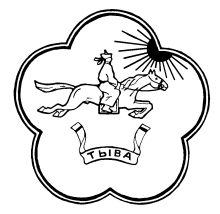 РЕСПУБЛИКА ТЫВА                668360 Республика Тыва     ТЫВА РЕСПУБЛИКАНЫНТЕС-ХЕМСКИЙ КОЖУУН          Тес-Хемский кожуун         ТЕС-ХЕМ КОЖУУННУНХУРАЛ ПРЕДСТАВИТЕЛЕЙ           с.Самагалтай                  ТОЛЭЭЛЕКЧИЛЕР ХУРАЛЫ                                                               ул.А.Ч.Кунаа,58                                                                       т.21576Решение № 47от «24» октября 2019 г.                                                                 с. СамагалтайО внесении изменений в Решение Хурала представителей «О бюджете муниципального района « Тес-Хемский кожуун Республики Тыва»  на 2019 год и на плановый период 2020 и 2021 годов» от 25.12.2018 г. № 61              Рассмотрев материалы, представленные финансовым управлением «О внесении изменений в Решение Хурала  «О бюджете муниципального района «Тес-Хемский кожуун Республики Тыва» на 2019 год и на плановый период 2020 и 2021 годов» от 25 декабря 2018 года № 61,  в связи с увеличением доходной и расходной части бюджета, Хурал представителей РЕШИЛ:Утвердить внесенные изменения в Решение Хурала «О бюджете муниципального района  «Тес-Хемский кожуун Республики Тыва» на 2019 год и на плановый период 2020 и 2021 годов»  следующие изменения:в пункте 1;1)  в подпункте 1 цифры «557230 тыс. рублей» заменить цифрами  «560782,6 тыс. рублей»2) в подпункте 2 цифры «561522,1 тыс. рублей» заменить цифрами  «565074,6 тыс. рублей».Приложения бюджета  №4, 8, 12 и 14 изложить в прилагаемой редакции.   Настоящее решение опубликовать или обнародовать в установленном порядке.Глава - Председатель Хурала представителей  муниципального района                                                                                         «Тес-Хемский  кожуун Республики Тыва»                                       Донгак Ч.Х.         Приложение №4к решению Хурала представителей Тес-Хемского кожууна от 25 декабря 2019 года №61Поступление доходов в бюджет муниципального района "Тес-Хемский кожуун Республики Тыва» на 2019 год(тыс.рубл.)Приложение №8к решению Хурала представителей Тес-Хемского кожууна от 25 декабря 2019 года №61Распределение бюджетных ассигнований по разделам, подразделам, целевым статьям (муниципальным программам и непрограммным направлениям деятельности) и группам видов расходов классификации расходов бюджета муниципального района "Тес-Хемский кожуун Республики Тыва" на 2019 год(тыс.рубл.)Приложение №12к решению Хурала представителей Тес-Хемского кожууна от 25 декабря 2019 года №61Ведомственная структура расходовбюджета муниципального района "Тес-Хемский кожуун Республики Тыва" на 2019 год(тыс.рубл.)Приложение №14к решению Хурала представителей Тес-Хемского кожууна от 25 декабря 2019 года №61Распределение бюджетных ассигнований на реализацию муниципальных программ на 2019 год(тыс.рубл.)Коды бюджетной классификации        Наименование доходов Суммаизм. ( +,-)Сумма123451 00 00000 00 0000 000НАЛОГОВЫЕ И НЕНАЛОГОВЫЕ ДОХОДЫ42 946,0 0,0 42 946,0 1  01 02000 01 0000 110НАЛОГ НА ДОХОДЫ ФИЗИЧЕСКИХ ЛИЦ             30 144,0                  30 144,0   1 03 00000 00 0000 000НАЛОГИ НА ТОВАРЫ (РАБОТЫ,  УСЛУГИ), РЕАЛИЗУЕМЫЕ НА ТЕРРИТОРИИ РОССИЙСКОЙ ФЕДЕРАЦИИ5 599,0 5 599,0 10302250010000110Доходы от уплаты акцизов на автомобильный бензин, подлежащие распределению между бюджетами субъектов Российской Федерации и местными бюджетами с учетом установленных дифференцированных нормативов отчислений в местные бюджеты5 599,0 5 599,0  1 05 00000 00 0000 000НАЛОГИ НА СОВОКУПНЫЙ ДОХОД1 648,0                   -     1 648,0 10502000020000110Единый налог на вмененный доход для отдельных видов деятельности1 250,0 1 250,0 10503000010000110Единый сельскохозяйственный налог185,0 185,0 10504000020000110Налог, взимаемый в связи с применением патентной системы налогообложения213,0 213,0 10600000000000000НАЛОГИ НА ИМУЩЕСТВО2 248,0 2 248,0 10800000000000000ГОСУДАРСТВЕННАЯ ПОШЛИНА1 000,0 1 000,0  1 11 00000 00 0000 000ДОХОДЫ ОТ ИСПОЛЬЗОВАНИЯ ИМУЩЕСТВА, НАХОДЯЩЕГОСЯ В ГОСУДАРСТВЕННОЙ И МУНИЦИПАЛЬНОЙ СОБСТВЕННОСТИ                   935,0                     -                         935,0   1 11 05025 05 0000 120Доходы, получаемые в виде арендной платы, а также средства от продажи права на заключение договоров аренды за земли, находящиеся в собственности муниципальных районов (за исключением земельных участков муниципальных бюджетных и автономных учреждений)                    759,0                         759,0   1 11 05035 05 0000 120Доходы от сдачи в аренду имущества, находящегося в оперативном управлении органов управления муниципальных районов и созданных ими учреждений (за исключением имущества муниципальных бюджетных и автономных учреждений)                    176,0                         176,0    1 12 00000 00 0000 000ПЛАТЕЖИ ПРИ ПОЛЬЗОВАНИИ ПРИРОДНЫМИ РЕСУРСАМИ                    312,0                       312,0   1 12 01010 01 0000 120Плата за выбросы загрязняющих веществ в атмосферный воздух стационарными объектами                    312,0                         312,0   1 12 01041 01 0000 120Плата за размещение отходов производства 1 13 00000 00 0000 000ДОХОДЫ ОТ ОКАЗАНИЯ ПЛАТНЫХ УСЛУГ  И КОМПЕНСАЦИИ ЗАТРАТ ГОСУДАРСТВА                   340,0                     -                         340,0   1 13 02995 05 0000 130Прочие доходы от компенсации затрат бюджетов муниципальных районов                    340,0                     -                           340,0   1 14 00000 00 0000 000ДОХОДЫ ОТ ПРОДАЖИ МАТЕРИАЛЬНЫХ И НЕМАТЕРИАЛЬНЫХ АКТИВОВ                   120,0                       120,0   1 14 06000 00 0000 430Доходы от продажи земельных участков, находящихся в государственной и муниципальной собственности                    120,0                         120,0    1 16 00000 00 0000 000ШТРАФЫ, САНКЦИИ, ВОЗМЕЩЕНИЕ УЩЕРБА                   600,0                       600,0   1 17 00000 00 0000 000ПРОЧИЕ НЕНАЛОГОВЫЕ ДОХОДЫ1 17 05050 05 0000 180Прочие неналоговые доходы бюджетов муниципальных районов2 00 00000 00 0000 000БЕЗВОЗМЕЗДНЫЕ ПОСТУПЛЕНИЯ514 284,0 3 552,6 517 836,6 2 02 00000 00 0000 000Безвозмездные поступления от других бюджетов бюджетной системы Российской Федерации514 284,0 3 552,6 517 836,6 2 02 10000 00 0000 150Дотации бюджетам бюджетной системы Российской Федераци152 045,8 0,0 152 045,8 2 02 15001 05 0000 150Дотации бюджетам муниципальных районов на выравнивание бюджетной обеспеченности118 026,4 118 026,4 2 02 15002 05 0000 150Дотации бюджетам муниципальных районов на поддержку мер по обеспечению сбалансированности бюджетов34 019,4 0,0 34 019,4 2 02 20000 00 0000 150Субсидии бюджетам бюджетной системы Российской Федерации (межбюджетные субсидии)39 519,8 2 448,6 41 968,3 2 02 25097 05 0000 150Субсидии бюджетам муниципальных районов на создание в общеобразовательных организациях, расположенных в сельской местности, условий для занятий физической культурой и спортом2 419,1 2 419,1 2 02 29999 05 0000 150Субсидии на долевое финансирование расходов на оплату коммунальных услуг ( в отношении расходов по оплате электрической и тепловой энергии, водоснабжения), приобретение котельно-печного топлива для казенных, бюджетных и автономных учреждений13 078,2 13 078,2 2 02 29999 05 0000 150Субсидии на закупку и доставки угля учреждениям расположенных в труднодоступных населенных пунктах4 930,8 4 930,8 2 02 29999 05 0000 150Субсидии на строительство и реконструкцию локальных систем водоснабжения на 2018 год957,5 957,5 2 02 29999 05 0000 150Субсидии на оздоровление детей и подростков2 274,0 2 274,0 2 02 29999 05 0000 150Субсидии на обеспечение специализированной коммунальной техникой предприятий жилищно-коммунального комплекса1 592,0 1 592,0 2 02 25555 05 0000 150Субсидии на поддержку муниципальных программ формирования современной городской среды3 000,0 3 000,0 2 02 25519 05 0000 150Субсидии на поддержку отрасли культуры на 2019 год56,3 56,3 2 02 25497 05 0000 150Субсидии на реализацию мероприятий по обеспечению жильем молодых семей11 211,9 2 448,6 13 660,4 2 02 30000 00 0000 150Субвенции бюджетам бюджетной системы Российской Федерации318 908,3 1 104,0 320 012,3 2 02 30022 05 0000 150Субвенции бюджетам муниципальных образований на предоставление гражданам субсидий на оплату жилого помещения и коммунальных услуг6 140,0 6 140,0 2 02 30024 05 0000 150Субвенции местным бюджетам на выполнение передаваемых полномочий субъектов Российской Федерации2 02 30024 05 0000 150Субвенции на реализацию Закона Республики Тыва " О предоставлении органам местного самоуправления муниципальных районов и городских округов на территории Республики Тыва субвенций на реализацию общеобразовательных программ в области общего образования185 431,0 185 431,0 2 02 30024 05 0000 150Субвенции на реализацию Закона Республики Тыва " О предоставлении органам местного самоуправления муниципальных районов и городских округов на территории Республики Тыва субвенций на реализацию образовательных программ в области дошкольного образования66 136,0 66 136,0 2 02 30024 05 0000 150Субвенции на реализацию Закона Республики Тыва " О мерах социальной поддержки ветеранов труда и труженников тыла"3 305,2 3 305,2 2 02 30024 05 0000 150Субвенции на реализацию Закона Республики Тыва " О порядке назначения и выплаты ежемесячного пособия на ребенка"6 780,9 6 780,9 2 02 30024 05 0000 150Субвенции на реализацию Закона Республики Тыва " О наделении органов местного самоуправления муниципальных районов отдельными государственными полномочиями по расчету и предоставлению дотаций поселениям Республики Тыва за счет средств республиканского бюджета Республики Тыва"5 004,4 5 004,4 2 02 30024 05 0000 150Субвенции на осуществление государственных полномочий по установлению запрета на розничную продажу алкогольной продукции в РТ7,0 7,0 2 02 30024 05 0000 150Субвенции на компенсацию части родительской платы за содержание ребенка в муниципальных образовательных учреждениях, реализующих основную образовательную программу дошкольного образования2 524,6 2 524,6 2 02 30024 05 0000 150Субвенции на осуществление переданных полномочий по комиссии по делам несовершеннолетних437,2 437,2 2 02 30024 05 0000 150Субвенции на осуществление государственных полномочий по созданию, организации и обеспечению деятельности административных комиссий441,7 441,7 2 02 30024 05 0000 150Субвенции на реализацию Закона РТ " О погребении и похоронном деле в РТ"151,8 151,8 2 02 30024 05 0000 150Субвенции на компенсацию расходов на оплату жилых помещений, отопления и освящения педагогическим работникам, проживающими и работающим в сельской местности1 289,7 1 289,7 2 02 30024 05 0000 150Субвенции на обеспечение выполнения передаваемых государственных полномочий в соответствии с действующим законодательством по расчету предоставления жилищных субсидий гражданам384,7 384,7 2 02 30024 05 0000 150Субвенции на оплату части затрат на транспортировку угля граждан, проживающих в труднодоступных населенных пунктах1 049,6 1 049,6 2 02 30024 05 0000 150Субвенции на обеспечение равной доступности услуг общественного транспорта для отдельных категорий граждан75,8 75,8 2 02 35118 05 0000 150Субвенции бюджетам муниципальных районов на осуществление первичного воинского учета на территориях, где отсутствуют военные комиссариаты817,2 0,0 817,2 2 02 35120 05 0000 150Субвенции бюджетам муниципальных районов на осуществление полномочий по составлению (изменению) списков кандидатов в присяжные заседатели федеральных судов общей юрисдикции в Российской Федерации19,4 19,4 2 02 35250 05 0000 150Субвенции бюджетам муниципальных районов на оплату жилищно-коммунальных услуг отдельным категориям граждан3 322,0 1 104,0 4 426,0 2 02 35380 05 0000 150Субвенции бюджетам муниципальных районов на выплату государственных пособий лицам, не подлежащим обязательному социальному страхованию на случай временной нетрудоспособности и в связи с материнством, и лицам, уволенным в связи с ликвидацией организаций (прекращением деятельности, полномочий физическими лицами)27 073,2 27 073,2 2 02 35573 05 0000 150Субвенции бюджетам муниципальных районов на выполнение полномочий Российской Федерации по осуществлению ежемесячной выплаты в связи с рождением (усыновлением) первого ребенка8 516,9 8 516,9 2 02 40000 00 0000 150Иные межбюджетные трансферты3 810,1 0,0 3 810,1 2 02 40014 05 0000 150Межбюджетные трансферты, передаваемые бюджетам муниципальных районов из бюджетов поселений на осуществление части полномочий по решению вопросов местного значения в соответствии с заключенными соглашениями3 795,1 0,0 3 795,1 2 02 49999 05 0000 150Межбюджетные трансферты на поощрение муниципальных образований за результаты огородничества15,0 0,0 15,0 ИТОГО ДОХОДОВ 557 230,0 3 552,6 560 782,6 НаименованиеРЗПРЦСРВРСумма изм. (+,-)Сумма НаименованиеРЗПРЦСРВРСумма изм. (+,-)Сумма В С Е Г О561 522,13 552,4565 074,6ОБЩЕГОСУДАРСТВЕННЫЕ ВОПРОСЫ0133 325,5-117,733 207,8Функционирование высшего должностного лица субъекта Российской Федерации и муниципального образования01021 019,31 019,3Обеспечение функционирования Председателя администрации муниципального района и его заместителей, Аппарата исполнительного органа муниципального образования 010278 0 00 000001 019,31 019,3Председатель администрации муниципального района010278 0 00 001111 019,31 019,3Расходы на выплаты персоналу в целях обеспечения выполнения функций государственными (муниципальными) органами, казенными учреждениями, органами управления государственными внебюджетными фондами010278 0 00 001111001 019,31 019,3Функционирование законодательных (представительных) органов государственной власти и представительных органов муниципальных образований01033 273,80,03 273,8Обеспечение деятельности Хурала представителей МР "Тес-Хемский кожуун РТ"010379 0 00 000003 273,80,03 273,8Глава муниципального образования010379 0 00 001911 064,40,01 064,4Расходы на выплаты персоналу в целях обеспечения выполнения функций государственными (муниципальными) органами, казенными учреждениями, органами управления государственными внебюджетными фондами010379 0 00 001911001 064,41 064,4Глава муниципального образования010379 0 00 00191527,3527,3Расходы на выплаты персоналу в целях обеспечения выполнения функций государственными (муниципальными) органами, казенными учреждениями, органами управления государственными внебюджетными фондами010379 0 00 00191100527,3527,3Аппарат представительного органа муниципального образования010379 0 00 001931 682,10,01 682,1Расходы на выплаты персоналу в целях обеспечения выполнения функций государственными (муниципальными) органами, казенными учреждениями, органами управления государственными внебюджетными фондами010379 0 00 001931001 133,90,01 133,9Расходы на обеспечение функций представительного органа муниципального образования010379 0 00 00193548,20,0548,2Закупка товаров, работ и услуг для государственных (муниципальных) нужд010379 0 00 00193200544,20,0544,2Иные бюджетные ассигнования010379 0 00 001938004,00,04,0Функционирование Правительства Российской Федерации, высших исполнительных органов государственной власти субъектов Российской Федерации, местных администраций010414 653,7-67,714 586,0Обеспечение функционирования Председателя администрации муниципального района и его заместителей, Аппарата исполнительного органа муниципального образования 010478 0 00 0000014 653,7-67,714 586,0Аппарат исполнительного органа муниципального образования010478 0 00 0019314 653,7-67,714 586,0Расходы на выплаты персоналу в целях обеспечения выполнения функций государственными (муниципальными) органами, казенными учреждениями, органами управления государственными внебюджетными фондами010478 0 00 0019310010 946,210 946,2Закупка товаров, работ и услуг для государственных (муниципальных) нужд010478 0 00 001932003 453,5-121,73 331,8Иные бюджетные ассигнования010478 0 00 00193800254,054,0308,0Судебная система010592 0 00 0000019,419,4Составление списков кандитатов в прсяжные заседатели федеральных судов общей юрисдикции в Республике Тыва010592 0 00 5120019,419,4Закупка товаров, работ и услуг для государственных (муниципальных) нужд010592 0 00 5120020019,419,4Обеспечение деятельности финансовых, налоговых и таможенных органов и органов финансового (финансово-бюджетного) надзора01068 378,40,08 378,4Финансовый орган муниципального образования010689 0 00 100006 383,80,06 383,8Расходы на выплаты персоналу в целях обеспечения выполнения функций государственными (муниципальными) органами, казенными учреждениями, органами управления государственными внебюджетными фондами010689 0 00 101101004 716,34 716,3Иные выплаты персоналу, за исключением фонда оплаты труда010689 0 00 101101125,05,0Расходы на выплаты персоналу государственных (муниципальных) органов010689 0 00 101101204 711,34 711,3Фонд оплаты труда и страховые взносы010689 0 00 101101214 711,34 711,3Иные выплаты персоналу, за исключением фонда оплаты труда010689 0 00 101101220,0Расходы на обеспечение функций финансового органа муниципального образования010689 0 00 101901 667,50,01 667,5Закупка товаров, работ и услуг для государственных (муниципальных) нужд010689 0 00 101902001 656,10,01 656,1Иные бюджетные ассигнования010689 0 00 1019080011,40,011,4Контрольно-счетный орган010693 0 00 000001 994,60,01 994,6Расходы на выплаты персоналу в целях обеспечения выполнения функций государственными (муниципальными) органами, казенными учреждениями, органами управления государственными внебюджетными фондами010693 0 00 001101001 970,61 970,6Расходы на обеспечение функций контрольно-счетного органа муниципального образования010693 0 00 0019024,00,024,0Закупка товаров, работ и услуг для государственных (муниципальных) нужд010693 0 00 0019020024,024,0Обеспечение проведения выборов и референдумов010794 0 00 00000203,0203,0Иные бюджетные ассигнования010794 0 00 00192800203,0Специальные расходы010794 0 00 00192880203,0Резервные фонды011197 0 00 00000150,0-50,0100,0Резервный фонд исполнительного органа 011197 0 00 04000150,0100,0Иные бюджетные ассигнования011197 0 00 04000800150,0-50,0100,0Резервные средства011197 0 00 04000870150,0-50,0100,0Другие общегосударственные вопросы01135 627,90,05 627,9Иные безвозмездные и безвозвратные перечисления011397 0 00 760507,07,0Мероприятия по установлению запрета на розничную продажу алкогольной продукции РТ011397 0 00 760507,00,07,0Безвозмездные перечисления бюджетам011397 0 00 760505306,00,06,0Перечисления другим бюджетам бюджетной системы011397 0 00 760505306,00,06,0Закупка товаров, работ и услуг для государственных (муниципальных) нужд011397 0 00 760502001,00,01,0Субвенции на осуществление переданных полномочий по созданию, организации и обеспечению деятельности административных комиссий в Республике Тыва011397 0 00 76130441,70,0441,7Расходы на выплаты  персоналу в целях обеспечения выполнения функций государственными (муниципальными) органами, казенными учреждениями, органами управления государственными внебюджетными фондами011397 0 00 76130100440,7440,7Закупка товаров, работ и услуг для государственных (муниципальных) нужд011397 0 00 761302001,01,0Учреждения по обеспечению хозяйственного обслуживания011389 0 00 200005 079,20,05 079,2Расходы на выплаты  персоналу в целях обеспечения выполнения функций государственными (муниципальными) органами, казенными учреждениями, органами управления государственными внебюджетными фондами011389 0 00 201101005 079,20,05 079,2Членский взнос АСМО РТ011386 7 00 00119100,0100,0Иные бюджетные ассигнования011386 7 00 00119800100,0100,0НАЦИОНАЛЬНАЯ ОБОРОНА02817,20,0817,2Мобилизационная и вневойсковая подготовка020399 0 00 00000817,20,0817,2Осуществление первичного воинского учета на территориях, где отсутствуют военные комиссариаты020399 9 00 51180817,20,0817,2Субвенции на осуществление воинского учета020399 9 00 51180500817,20,0817,2Субвенции020399 9 00 51180530817,20,0817,2НАЦИОНАЛЬНАЯ БЕЗОПАСНОСТЬ И ПРАВООХРАНИТЕЛЬНАЯ ДЕЯТЕЛЬНОСТЬ031 612,20,01 612,2Защита населения и территории от чрезвычайных ситуаций природного и техногенного характера, гражданская оборона03О91 385,20,01 385,2Обеспечение деятельности ЕДДС03О989 0 00 300001 385,20,01 385,2Расходы на выплаты  персоналу в целях обеспечения выполнения функций государственными (муниципальными) органами, казенными учреждениями, органами управления государственными внебюджетными фондами03О989 0 00 301101001 363,20,01 363,2Расходы на обеспечение функций органов муниципального образования03О989 0 00 3019022,022,0Закупка товаров, работ и услуг для государственных (муниципальных) нужд03О989 0 00 3019020022,022,0МП "Обеспечение общественного порядка и противодействие преступности в Тес-Хемском кожууне на 2019-2021 годы"0301 0 00 00000227,00,0227,0ПМП "Предупреждение и ликвидация последствий чрезвычайных ситуаций, реализация мер пожарной безопасности"031001 1 00 0000090,090,0Закупка товаров, работ и услуг для государственных (муниципальных) нужд031001 1 00 2540020090,090,0ПМП "Профилактика правонарушений"031401 2 00 0000040,040,0Закупка товаров, работ и услуг для государственных (муниципальных) нужд031401 2 00 2540020040,040,0ПМП "Противодействие терроризму и экстремизму"031401 3 00 0000097,097,0Закупка товаров, работ и услуг для государственных (муниципальных) нужд031401 3 00 2540020097,097,0НАЦИОНАЛЬНАЯ ЭКОНОМИКА0411 269,70,011 269,7Сельское хозяйство и рыболовство04054 718,20,04 718,2Обеспечение деятельности аппарата управления сельского хозяйства муниципального образования040589 0 00 400003 661,50,03 661,5Расходы на выплаты персоналу в целях обеспечения выполнения функций государственными (муниципальными) органами, казенными учреждениями, органами управления государственными внебюджетными фондами040589 0 00 401101003 432,00,03 432,0Расходы на обеспечение функций органов муниципального образования040589 0 00 40190229,50,0229,5Закупка товаров, работ и услуг для государственных (муниципальных) нужд040589 0 00 40190200229,50,0229,5МП " Развитие сельского хозяйства и расширение рынка сельскохозяйственной продукции в Тес-Хемском кожууне на 2018-2020 годы"040502 0 00 000001 056,70,01 056,7Мероприятие "Развитие мелиорации земель сельскохозяйственного назначения"040502 1 00 00000250,0250,0Закупка товаров, работ и услуг для государственных (муниципальных) нужд040502 1 00 17200200250,0250,0Мероприятие "Развитие овцеводства"040502 2 00 00000196,7196,7Закупка товаров, работ и услуг для государственных (муниципальных) нужд040502 2 00 17200200196,70,0164,2Иные бюджетные ассигнования040502 2 00 172008000,032,5Мероприятие "Развитие скотоводства"040502 3 00 00000150,0150,0Закупка товаров, работ и услуг для государственных (муниципальных) нужд040502 3 00 17200200150,0150,0Мероприятие "Устойчивое развитие сельских территорий"040502 4 00 00000440,0-15,0425,0Закупка товаров, работ и услуг для государственных (муниципальных) нужд040502 4 00 17200200440,0-226,7213,3Социальное обеспечение и иные выплаты населению040502 4 00 17200300211,7211,7Мероприятие "Меры по профилактике злоупотребления наркотиками и их незаконному обороту на 2018-2020 годы"040502 5 00 0000015,015,030,0Закупка товаров, работ и услуг для государственных (муниципальных) нужд040502 5 00 1720020015,015,030,0ПМП "Охрана окружающей среды в Тес-Хемском кожууне"040502 6 00 000005,05,0Закупка товаров, работ и услуг для государственных (муниципальных) нужд040502 6 00 172002005,05,0МП "Развитие транспортной системы на территории  Тес-Хемского района Республики Тыва на 2018-2020 годы"040903 0 00 000006 051,50,06 051,5ПМП " Развитие улично-дорожной сети Тес-Хемского района на 2018-2020 годы"040903 1 00 000005 323,50,05 323,5Закупка товаров, работ и услуг для государственных (муниципальных) нужд040903 1 00 073002005 323,50,05 323,5ПМП "Организация транспортного обслуживания населения на территории Тес-Хемского кожууна на 2018-2020 годы"040903 2 00 00000428,0428,0Закупка товаров, работ и услуг для государственных (муниципальных) нужд040903 2 00 07300200428,0428,0ПМП "Повышение безопасности дорожного движения на территории Тес-Хемского района на 2018-2020 годы"040903 3 00 00000300,0300,0Закупка товаров, работ и услуг для государственных (муниципальных) нужд040903 3 00 07300200300,0300,0МП "Создание благоприятных условий для ведения бизнеса в Тес-Хемском кожууне на 2017-2019 годы"041204 0 00 00000300,00,0300,0ПМП "Улучшение инвестиционного климата в Тес-Хемском кожууне"041204 1 00 00000200,00,0200,0Закупка товаров, работ и услуг для государственных (муниципальных) нужд041204 1 00 25700200100,00,0200,0ПМП "Развитие малого и среднего предпринимательства в Тес-Хемском кожууне"041204 2 00 00000100,0100,0Закупка товаров, работ и услуг для государственных (муниципальных) нужд041204 2 00 25700200100,0100,0МП "Разработка генеральных планов, правил землепользования и застройки, проектов планировки, межевания территорий, реконструкция и строительства объектов на территории Тес-Хемского района Республики Тыва на 2019-2021 годы"041205 0 00 00000200,00,0200,0Закупка товаров, работ и услуг для государственных (муниципальных) нужд041205 0 00 25800200200,00,0200,0ЖИЛИЩНО-КОММУНАЛЬНОЕ ХОЗЯЙСТВО057 864,40,07 864,4МП "Развитие жилищно-коммунального хозяйства на территории Тес-Хемского кожууна на 2018-2020 годы"О5О306 0 00 000007 864,40,07 864,4ПМП "Формирование современной городской среды муниципального района на территории Тес-Хемского кожууна Республики Тыва на 2018-2020 годы"О5О306 1 00 000004 175,20,04 175,2Закупка товаров, работ и услуг для государственных (муниципальных) нуждО5О306 1 00 274002001 017,20,01 017,2Закупка товаров, работ и услуг для государственных (муниципальных) нуждО5О306 1 F2 L55502003 158,0-3 158,0Закупка товаров, работ и услуг для государственных (муниципальных) нуждО5О306 1 F2 555502003 158,03 158,0ПМП "Снабжение населения Тес-Хемского кожууна чистой водопроводной водой на 2018-2020 годыО5О306 2 00 000001 530,20,01 530,2Закупка товаров, работ и услуг для государственных (муниципальных) нуждО5О306 2 00 750302001 530,20,01 530,2ПМП" Обеспечение организаций ЖКХ Тес-Хемского кожууна специализированной техникой на 2018-2020 годы"О5О306 3 00 000002 128,00,02 128,0Закупка товаров, работ и услуг для государственных (муниципальных) нуждО5О306 3 00 750802002 128,00,02 128,0ПМП "Организация полигона бытовых отходов на территории Тес-Хемского кожууна  на 2018-2020 годы"О5О306 4 00 0000031,00,031,0Закупка товаров, работ и услуг для государственных (муниципальных) нуждО5О306 4 00 2740020031,00,031,0ОБРАЗОВАНИЕ07364 358,3-324,1364 034,2МП" Развитие образования и воспитания в Тес-Хемском кожууне на 2018-2020 гг."07О007 0 00 00000330 673,8-418,8330 255,0ПМП " Развитие дошкольного образования"07О107 1 00 00000112 392,3-636,0111 756,3Предоставление субсидий государственным (муниципальным) бюджетным, автономным учреждениям и иным некоммерческим организациям07О107 1 01 76020600111 739,3-636,0111 103,3Субсидии бюджетным учреждениям07О107 1 01 7602061092 435,1-636,091 799,1Субсидии бюджетным учреждениям на финансовое обеспечение государственного (муниципального) задания на оказание государственных (муниципальных) услуг (выполнение работ)07О107 1 01 7602061192 435,1-636,091 799,1Субсидии автономным учреждениям07О107 1 01 7602062019 304,20,019 304,2Субсидии автономным учреждениям на финансовое обеспечение государственного (муниципального) задания на оказание государственных (муниципальных) услуг (выполнение работ)07О107 1 01 7602062119 304,219 304,2Предоставление субсидий государственным (муниципальным) бюджетным, автономным учреждениям и иным некоммерческим организациям07О107 1 02 7602У600653,00,0653,0Субсидии бюджетным учреждениям07О107 1 02 7602У610551,0551,0Субсидии автономным учреждениям07О107 1 02 7602У620102,0102,0ПМП " Развитие общего образования"070207 2 00 00000202 413,3-313,9202 099,4Школы - детские сады, школы начальные, неполные средние и средние070207 2 01 76020200 663,3-313,9200 349,4Предоставление субсидий государственным (муниципальным) бюджетным, автономным учреждениям и иным некоммерческим организациям070207 2 01 76020600200 663,3-313,9200 349,4Субсидии бюджетным учреждениям070207 2 01 76020610200 663,3-313,9200 349,4Субсидии бюджетным учреждениям на финансовое обеспечение государственного (муниципального) задания на оказание государственных (муниципальных) услуг (выполнение работ)070207 2 01 76020611200 663,3-313,9200 349,4Предоставление субсидий государственным (муниципальным) бюджетным, автономным учреждениям и иным некоммерческим организациям070207 2 02 7602У6001 750,01 750,0Субсидии бюджетным учреждениям070207 2 02 7602У6101 750,01 750,0Дополнительное образование детей070323 575,0-46,123 528,9ПМП "Дополнительное образование и воспитание детей"070307 3 00 0000012 094,2-46,112 048,1Обеспечение деятельности подведомственных учреждений070307 3 05 3750012 094,2-46,112 048,1Предоставление субсидий государственным (муниципальным) бюджетным, автономным учреждениям и иным некоммерческим организациям070307 3 05 3750060012 094,2-46,112 048,1Субсидии бюджетным учреждениям070307 3 05 3750061012 094,2-46,112 048,1Субсидии бюджетным учреждениям на финансовое обеспечение государственного (муниципального) задания на оказание государственных (муниципальных) услуг (выполнение работ)070307 3 05 3750061112 094,2-46,112 048,1ПМП " Развитие дополнительного образования детей"070311 3 00 0000011 480,80,011 480,8Предоставление субсидий государственным (муниципальным) бюджетным, автономным учреждениям и иным некоммерческим организациям070311 3 00 0000060011 480,80,011 480,8Субсидии бюджетным учреждениям070311 3 00 3750061011 480,80,011 480,8Субсидии бюджетным учреждениям на финансовое обеспечение государственного (муниципального) задания на оказание государственных (муниципальных) услуг (выполнение работ)070311 3 00 3750061111 480,80,011 480,8ПМП " Отдых и оздоровление детей"070707 4 00 000003 774,0577,24 351,2Мероприятия по проведению оздоровительной кампании детей070707 4 06 750403 774,0577,24 351,2Предоставление субсидий государственным (муниципальным) бюджетным, автономным учреждениям и иным некоммерческим организациям070707 4 06 750406003 774,0577,24 351,2Субсидии бюджетным учреждениям070707 4 06 750406103 774,0577,24 351,2Субсидии бюджетным учреждениям на финансовое обеспечение государственного (муниципального) задания на оказание государственных (муниципальных) услуг (выполнение работ)070707 4 06 750406113 774,0577,24 351,2МП "Профессиональная переподготовка, повышение квалификации лиц, замещающих муниципальные должности, муниципальных служащих администрации Тес-Хемского кожууна на 2019-2021 годы"070508 0 00 0000050,050,0Учебные заведения и курсы по переподготовке кадров070508 0 00 7780050,050,0Переподготовка и повышение квалификации кадров070508 0 00 7780050,050,0Закупка товаров, работ и услуг для государственных (муниципальных) нужд070508 0 00 7780020050,050,0МП "Реализация молодежной политики в Тес-Хемском кожууне на 2017-2019 годы"070709 0 00 00000100,0100,0Закупка товаров, работ и услуг для государственных (муниципальных) нужд070709 0 00 07701200100,0100,0Субвенция на компенсацию расходов на оплату жилых помещений,отопления и освещения педагогическими работникам,проживающим и работающим в сельской местности070087 2 00 000001 289,70,01 289,7Субвенция на компенсацию расходов на оплату жилых помещений,отопления и освещения педагогическими работникам,проживающим и работающим в сельской местности07О187 2 00 76040348,40,0348,4Предоставление субсидий государственным (муниципальным) бюджетным, автономным учреждениям и иным некоммерческим организациям07О187 2 00 76040600348,40,0348,4Субсидии бюджетным учреждениям на финансовое обеспечение государственного (муниципального) задания на оказание государственных (муниципальных) услуг (выполнение работ)07О187 2 00 76040611275,1275,1Субсидии автономным учреждениям на финансовое обеспечение государственного (муниципального) задания на оказание государственных (муниципальных) услуг (выполнение работ)07О187 2 00 7604062173,373,3Предоставление субсидий государственным (муниципальным) бюджетным, автономным учреждениям и иным некоммерческим организациям070287 2 00 76040600810,20,0810,2Субсидии бюджетным учреждениям на финансовое обеспечение государственного (муниципального) задания на оказание государственных (муниципальных) услуг (выполнение работ)070287 2 00 76040611810,2810,2Предоставление субсидий государственным (муниципальным) бюджетным, автономным учреждениям и иным некоммерческим организациям070387 2 00 7604060044,70,044,7Субсидии бюджетным учреждениям на финансовое обеспечение государственного (муниципального) задания на оказание государственных (муниципальных) услуг (выполнение работ)070387 2 00 7604061144,744,7Предоставление субсидий государственным (муниципальным) бюджетным, автономным учреждениям и иным некоммерческим организациям070387 2 00 7604060063,363,3Субсидии бюджетным учреждениям на финансовое обеспечение государственного (муниципального) задания на оказание государственных (муниципальных) услуг (выполнение работ)070387 2 00 7604061163,363,3Расходы на выплаты персоналу казенных учреждений070987 2 00 7604011023,123,1Иные выплаты персоналу учреждений, за исключением фонда оплаты труда070987 2 00 7604011223,123,1Субсидии на создание в общеобразовательных организациях, расположенных в сельской местности, условий для занятий физической культурой и спортом070208 2 00 L09702 427,416,12 443,5Субсидии бюджетным учреждениям на иные цели070208 2 02 L09706120,00,0Субсидии бюджетным учреждениям на иные цели070208 2 E2 L09706122 427,4-2 427,4Субсидии бюджетным учреждениям на иные цели070208 2 E2 509706122 427,42 443,52 443,5Другие вопросы в области образования070918 286,678,618 365,2070989 0 00 500001 081,30,01 081,3Расходы на выплаты персоналу в целях обеспечения выполнения функций государственными (муниципальными) органами, казенными учреждениями, органами управления государственными внебюджетными фондами070989 0 00 501101001 081,30,01 081,3Образование и организация деятельности комиссий по делам несовершеннолетних070997 0 00 76100438,1-0,9437,2Расходы на выплаты персоналу в целях обеспечения выполнения функций государственными (муниципальными) органами, казенными учреждениями, органами управления государственными внебюджетными фондами070997 0 00 76100100389,6-0,9388,7Закупка товаров, работ и услуг для государственных (муниципальных) нужд070997 0 00 7610020048,50,048,5Учебно-методические кабинеты, централизованные бухгалтерии, группы хозяйственного обслуживания, учебные фильмотеки, межшкольные учебно-производственные комбинаты, логопедические пункты070989 0 00 6000016 767,279,516 846,7Расходы на выплаты персоналу в целях обеспечения выполнения функций государственными (муниципальными) органами, казенными учреждениями, органами управления государственными внебюджетными фондами070989 0 00 6011010015 521,7226,315 748,0Расходы на обеспечение функций органов муниципального образования070989 0 00 601901 245,5-146,81 098,7Закупка товаров, работ и услуг для государственных (муниципальных) нужд070989 0 00 601902001 086,0-96,8989,2Иные бюджетные ассигнования070989 0 00 60190800159,5-50,0109,5МП "Профилактика безнадзорности и правонарушений несовершеннолетних на территории Тес-Хемского кожууна на 2019-2021 годы"070910 0 00 0000050,050,0Закупка товаров, работ и услуг для государственных (муниципальных) нужд070910 0 00 4720020050,050,0КУЛЬТУРА, КИНЕМАТОГРАФИЯ0847 774,6-503,447 271,2МП " Развитие культуры и туризма  Тес-Хемского кожууна на 2019-2021 годы"0811 0 00 0000047 193,6-503,446 690,2ПМП " Организация досуга и предоставление услуг организаций культуры"080111 1 00 0000018 627,50,018 627,5Предоставление субсидий государственным (муниципальным) бюджетным, автономным учреждениям и иным некоммерческим организациям080111 1 00 1760060018 627,50,018 627,5Субсидии бюджетным учреждениям080111 1 00 1760061018 627,50,018 627,5Субсидии бюджетным учреждениям на финансовое обеспечение государственного (муниципального) задания на оказание государственных (муниципальных) услуг (выполнение работ)080111 1 00 1760061118 627,50,018 627,5ПМП " Библиотечное обслуживание населения"080111 2 00 000007 921,70,07 921,7Предоставление субсидий государственным (муниципальным) бюджетным, автономным учреждениям и иным некоммерческим организациям080111 2 00 000006007 865,40,07 865,4Субсидии бюджетным учреждениям080111 2 00 176006107 865,40,07 865,4Субсидии бюджетным учреждениям на финансовое обеспечение государственного (муниципального) задания на оказание государственных (муниципальных) услуг (выполнение работ)080111 2 00 176006117 865,40,07 865,4Субсидии на поддержку культуры080111 2 00 L519056,30,056,3Предоставление субсидий государственным (муниципальным) бюджетным, автономным учреждениям и иным некоммерческим организациям080111 2 00 L519060056,30,056,3Субсидии бюджетным учреждениям080111 2 00 L519061056,30,056,3Субсидии бюджетным учреждениям на иные цели080111 2 00 L519061256,30,056,3ПМП "Создание условий для развития туризма"080411 4 00 00000478,0-278,0200,0Закупка товаров, работ и услуг для государственных (муниципальных) нужд080411 4 00 37600200478,0-478,0Закупка товаров, работ и услуг для государственных (муниципальных) нужд080411 4 00 37500200200,0200,0ПМП "Создание условий для развития культуры и туризма"080411 5 00 0000020 066,4-225,419 841,0Расходы на выплаты персоналу в целях обеспечения выполнения функций государственными (муниципальными) органами, казенными учреждениями, органами управления государственными внебюджетными фондами080411 5 00 3750010019 918,9-225,419 693,5Закупка товаров, работ и услуг для государственных (муниципальных) нужд080411 5 00 37500200140,50,0140,5Иные бюджетные ассигнования080411 5 00 375008007,00,07,0МП "Гармонизация межнациональных и межконфессиональных отношений, укрепление толерантности в Тес-Хемском кожууне на 2019-2021 годы"080412 0 00 00000100,0100,0Закупка товаров, работ и услуг для государственных (муниципальных) нужд080412 0 00 37800200100,0-100,0Закупка товаров, работ и услуг для государственных (муниципальных) нужд080412 0 00 37500200100,0100,0Расходы на выплаты персоналу муниципальных органов080489 0 00 70000581,00,0581,0Расходы на выплаты персоналу в целях обеспечения выполнения функций государственными (муниципальными) органами, казенными учреждениями, органами управления государственными внебюджетными фондами080489 0 00 70110100581,00,0581,0ЗДРАВООХРАНЕНИЕ09272,0-63,0209,0Другие вопросы в области здравоохранения0909272,0-63,0209,0МП "Развитие здравоохранения Тес-Хемского кожууна на 2019-2021 годы"090913 0 00 00000272,0-63,0209,0ПМП "Неотложные меры борьбы с туберкулезом в Тес-Хемском кожууне на 2019-2021 гг"090913 1 00 00000272,0-63,0209,0Закупка товаров, работ и услуг для государственных (муниципальных) нужд090913 1 00 47100200272,0-63,0209,0СОЦИАЛЬНАЯ ПОЛИТИКА1074 791,84 560,779 352,5МП "Социальная поддержка граждан в Тес-Хемском кожууне на 2019-2021 годы"1014 0 00 0000056 800,11 104,057 904,1Социальное обеспечение и иные выплаты населению100320 825,31 104,021 929,3Федеральный закон от 12 января 1996 г. № 8-ФЗ "О погребении и похоронном деле"100314 1 00 76120151,8151,8Социальное обеспечение и иные выплаты населению100314 1 00 76120300151,8151,8Обеспечение равной доступности услуг общественного транспорта на территории соответствующего субъекта Российской Федерации для отдельных категорий граждан, оказание мер социальной поддержки которым относится к ведению Российской Федерации и Республики Тыва100314 2 00 7611075,875,8Социальное обеспечение и иные выплаты населению100314 2 00 7611030075,875,8Оплата жилищно-коммунальных услуг отдельным категориям граждан100314 3 00 525003 322,01 104,04 426,0Социальное обеспечение и иные выплаты населению100314 3 00 525003003 322,01 104,04 426,0Предоставление гражданам субсидий на оплату жилого помещения и коммунальных услуг100314 4 00 760306 140,06 140,0Закупка товаров, работ и услуг для государственных (муниципальных) нужд100314 4 00 760302009,011,920,9Социальное обеспечение и иные выплаты населению100314 4 00 760303006 131,0-11,96 119,1Ежемесячное пособие на ребенка100314 5 00 760706 780,96 780,9Социальное обеспечение и иные выплаты населению100314 5 00 760703006 780,96 780,9Обеспечение мер социальной поддержки ветеранов труда и тружеников тыла100314 6 00 760603 305,23 305,2Закупка товаров, работ и услуг для государственных (муниципальных) нужд100314 6 00 7606020010,00,010,0Социальное обеспечение и иные выплаты населению100314 6 00 760603003 295,20,03 295,2Оплата  части затрат на транспортировку угля граждан, проживающих в труднодоступных населенных пунктах100314 7 00 761001 049,61 049,6Социальное обеспечение и иные выплаты населению100314 7 00 761003001 049,61 049,6МП "Обеспечение жильем молодых семей в Тес-Хемском районе на 2019-2021 годы"100315 0 00 0000011 701,93 456,715 158,6Социальное обеспечение и иные выплаты населению100315 0 00 750003000,0Социальное обеспечение и иные выплаты населению100315 0 F1 L497030011 701,9-11 701,9Социальное обеспечение и иные выплаты населению100315 0 F1 5497030015 158,615 158,6Социальное обеспечение и иные выплаты населению100394 0 00 0050036,00,036,0Социальное обеспечение и иные выплаты населению100394 0 00 0050030036,00,036,0Охрана семьи и детства100438 114,70,038 114,7Компенсация части родительской платы за содержание ребенка в государственных и муниципальных образовательных учреждениях, реализующих основную общеобразовательную программу дошкольного образования100407 1 04 760902 524,62 524,6Социальное обеспечение и иные выплаты населению100407 1 04 760903002 524,62 524,6Государственное пособие лицам, не подлежащим обязательному социальному страхованию на случай временной нетрудоспособности и в связи с материнством, и лицам, уврленным в связи с ликвидацией организаций100414 8 00 5380027 073,227 073,2Социальное обеспечение и иные выплаты населению100414 8 00 5380030027 073,227 073,2Ежемесячное пособие на первого ребенка, рожденного с 1 января 2018, в соответствии с Федеральным Законом от 28.12.2017 № 418-ФЗ " О ежемесячных выплатах семьям, имеющим детей" на 2018 год 100414 9 00 557308 516,90,08 516,9Социальное обеспечение и иные выплаты населению100414 9 00 557303004 231,2-4 231,2Социальное обеспечение и иные выплаты населению100414 9 P1 557303004 285,74 231,28 516,9Другие вопросы в области социальной политики10064 113,90,04 113,9Расходы на выплаты персоналу муниципальных органов100689 0 00 800003 729,20,03 729,2Расходы на выплаты персоналу в целях обеспечения выполнения функций государственными (муниципальными) органами, казенными учреждениями, органами управления государственными внебюджетными фондами100689 0 00 801101003 506,30,03 506,3Расходы на обеспечение функций органов местного самоуправления100689 0 00 80190222,90,0222,9Закупка товаров, работ и услуг для государственных (муниципальных) нужд100689 0 00 80190200216,4216,4Иные бюджетные ассигнования100689 0 00 801908006,56,5Реализация государственных функций в области социальной политики100614 1 10 76040384,7384,7Закупка товаров, работ и услуг для государственных (муниципальных) нужд100614 1 10 76040200384,7384,7ФИЗИЧЕСКАЯ КУЛЬТУРА И СПОРТ11378,00,0378,0МП "Развитие физической культуры и спорта в Тес-Хемском кожууне на 2017-2019 годы"110116 0 00 00000378,0378,0Закупка товаров, работ и услуг для государственных (муниципальных) нужд110116 0 00 07700200378,0378,0СРЕДСТВА МАССОВОЙ ИНФОРМАЦИИ12180,00,0180,0Периодическая печать и издательства120294 1 09 00000180,0180,0Периодические издания, учрежденные органами законодательной и исполнительной власти120294 1 09 17560180,0180,0Закупка товаров, работ и услуг для государственных (муниципальных) нужд120294 1 09 17560200180,0180,0МЕЖБЮДЖЕТНЫЕ ТРАНСФЕРТЫ ОБЩЕГО ХАРАКТЕРА БЮДЖЕТАМ БЮДЖЕТНОЙ СИСТЕМЫ РОССИЙСКОЙ ФЕДЕРАЦИИ1495 1 02 0000018 878,40,018 878,4Дотации на выравнивание бюджетной обеспеченности субъектов Российской Федерации и муниципальных образований140195 1 02 7001018 863,40,018 863,4Выравнивание бюджетной обеспеченности140195 1 02 7001018 863,418 863,4Дотация на выравнивание бюджетной обеспеченности сельских поселений из районного фонда финансовой поддержки140195 1 02 7001051018 863,418 863,4Дотации на выравнивание уровня бюджетной обеспеченности субъектов Российской Федерации и муниципальных образований140195 1 02 7001051118 863,418 863,4Прочие межбюджетные трансферты общего характера140395 1 02 8001015,00,015,0Иные межбюджетные трансферты140395 1 02 8001054015,00,015,0НаименованиеМинРЗПРЦСРВРСуммаизм.(+,-)СуммаНаименованиеМинРЗПРЦСРВРСуммаизм.(+,-)СуммаВ С Е Г О561 522,13 552,4565 074,6Местный Хурал представителей Тес-Хемского кожууна9474 741,10,04 741,1Общегосударственные вопросы947014 741,10,04 741,1Функционирование законодательных (представительных) органов государственной власти и представительных органов муниципальных образований94701032 746,50,02 746,5Обеспечение деятельности Хурала представителей МР "Тес-Хемский кожуун РТ"947010379 0 00 000002 746,50,02 746,5Глава муниципального образования947010379 0 00 001911 064,40,01 064,4Расходы на выплаты персоналу в целях обеспечения выполнения функций государственными (муниципальными) органами, казенными учреждениями, органами управления государственными внебюджетными фондами947010379 0 00 001911001 064,41 064,4Аппарат представительного органа муниципального образования947010379 0 00 001931 682,10,01 682,1Расходы на выплаты персоналу в целях обеспечения выполнения функций государственными (муниципальными) органами, казенными учреждениями, органами управления государственными внебюджетными фондами947010379 0 00 001931001 133,90,01 133,9Расходы на обеспечение функций представительного органа муниципального образования947010379 0 00 00193548,20,0548,2Закупка товаров, работ и услуг для государственных (муниципальных) нужд947010379 0 00 00193200544,20,0544,2Иные бюджетные ассигнования947010379 0 00 001938004,00,04,0Обеспечение деятельности финансовых, налоговых и таможенных органов и органов финансового (финансово-бюджетного) надзора94701061 994,60,01 994,6Контрольно-счетный орган947010693 0 00 000001 994,60,01 994,6Расходы на выплаты персоналу в целях обеспечения выполнения функций государственными (муниципальными) органами, казенными учреждениями, органами управления государственными внебюджетными фондами947010693 0 00 001101001 970,61 970,6Расходы на обеспечение функций контрольно-счетного органа муниципального образования947010693 0 00 0019024,00,024,0Закупка товаров, работ и услуг для государственных (муниципальных) нужд947010693 0 00 0019020024,024,0Администрация Тес-Хемского кожууна94655 870,92 366,358 237,3Общегосударственные вопросы9460122 194,6-117,722 076,9Функционирование высшего должностного лица субъекта Российской Федерации и муниципального образования94601021 019,30,01 019,3Обеспечение функционирования Председателя администрации муниципального района и его заместителей, Аппарата исполнительного органа муниципального образования 946010278 0 00 000001 019,31 019,3Председатель администрации муниципального района946010278 0 00 001111 019,31 019,3Фонд оплаты труда государственных (муниципальных) органов и взносы по обязательному социальному страхованию946010278 0 00 001111001 019,31 019,3Глава муниципального образования946010379 0 00 00000527,3527,3Глава муниципального образования946010379 0 00 00191527,3527,3Расходы на выплаты персоналу в целях обеспечения выполнения функций государственными (муниципальными) органами, казенными учреждениями, органами управления государственными внебюджетными фондами946010379 0 00 00191100527,3527,3Функционирование местных администраций946010414 653,7-67,714 586,0Обеспечение функционирования Председателя администрации муниципального района и его заместителей, Аппарата исполнительного органа муниципального образования 946010478 0 00 0000014 653,7-67,714 586,0Аппарат исполнительного органа муниципального образования946010478 0 00 0019314 653,7-67,714 586,0Расходы на выплаты персоналу в целях обеспечения выполнения функций государственными (муниципальными) органами, казенными учреждениями, органами управления государственными внебюджетными фондами946010478 0 00 0019310010 946,20,010 946,2Закупка товаров, работ и услуг для государственных (муниципальных) нужд946010478 0 00 001932003 453,5-121,73 331,8Иные бюджетные ассигнования946010478 0 00 00193800254,054,0308,0Судебная система946010592 0 00 0000019,419,4Составление списков кандитатов в прсяжные заседатели федеральных судов общей юрисдикции в Республике Тыва946010592 0 00 5120019,419,4Закупка товаров, работ и услуг для государственных (муниципальных) нужд946010592 0 00 5120020019,419,4Обеспечение проведения выборов и референдумов946010794 0 00 00000203,0203,0Проведение выборов и референдумов946010794 0 00 001920,0Иные бюджетные ассигнования946010794 0 00 001928000,00,00,0Специальные расходы946010794 0 00 00192880203,00,0203,0Резервные фонды946011197 0 00 00000150,0-50,0100,0Резервный фонд исполнительного органа государственной власти Республики Тыва946011197 0 00 04000150,0-50,0100,0Иные бюджетные ассигнования946011197 0 00 04000800150,0-50,0100,0Резервные средства946011197 0 00 04000870150,0-50,0100,0Другие общегосударственные вопросы94601135 621,90,05 621,9Иные безвозмездные и безвозвратные перечисления946011397 0 00 760501,01,0Мероприятия по установлению запрета на розничную продажу алкогольной продукции РТ946011397 0 00 760501,01,0Безвозмездные перечисления бюджетам946011397 0 00 760502001,01,0Перечисления другим бюджетам бюджетной системы946011397 0 00 760502441,01,0Субвенции на осуществление переданных полномочий по созданию, организации и обеспечению деятельности административных комиссий в Республике Тыва946011397 0 00 76130441,7441,7Расходы на выплаты  персоналу в целях обеспечения выполнения функций государственными (муниципальными) органами, казенными учреждениями, органами управления государственными внебюджетными фондами946011397 0 00 76130100440,7440,7Закупка товаров, работ и услуг для государственных (муниципальных) нужд946011397 0 00 761302001,01,0Учреждения по обеспечению хозяйственного обслуживания946011389 0 00 200005 079,20,05 079,2Расходы на выплаты  персоналу в целях обеспечения выполнения функций государственными (муниципальными) органами, казенными учреждениями, органами управления государственными внебюджетными фондами946011389 0 00 201101005 079,20,05 079,2Членский взнос АСМО РТ946011386 7 00 00119100,0100,0Иные бюджетные ассигнования946011386 7 00 00119800100,0100,0Национальная безопасность и правоохранительная деятельность946031 612,20,01 612,2Защита населения и территории от чрезвычайных ситуаций природного и техногенного характера, гражданская оборона94603О91 385,20,01 385,2Обеспечение деятельности ЕДДС94603О989 0 00 300001 385,20,01 385,2Расходы на выплаты  персоналу в целях обеспечения выполнения функций государственными (муниципальными) органами, казенными учреждениями, органами управления государственными внебюджетными фондами94603О989 0 00 301101001 363,20,01 363,2Расходы на обеспечение функций органов муниципального образования94603О989 0 00 3019022,022,0Закупка товаров, работ и услуг для государственных (муниципальных) нужд94603О989 0 00 3019020022,022,0МП "Обеспечение общественного порядка и противодействие преступности в Тес-Хемском кожууне на 2019-2021 годы"9460301 0 00 00000227,0227,0ПМП "Предупреждение и ликвидация последствий чрезвычайных ситуаций, реализация мер пожарной безопасности"946031001 1 00 0000090,090,0Закупка товаров, работ и услуг для государственных (муниципальных) нужд946031001 1 00 2540020090,090,0ПМП "Профилактика правонарушений"946031401 2 00 0000040,040,0Закупка товаров, работ и услуг для государственных (муниципальных) нужд946031401 2 00 2540020040,040,0ПМП "Противодействие терроризму и экстремизму"946031401 3 00 0000097,097,0Закупка товаров, работ и услуг для государственных (муниципальных) нужд946031401 3 00 2540020097,097,0Национальная экономика946046 551,50,06 551,5МП "Развитие транспортной системы на территории  Тес-Хемского района Республики Тыва на 2018-2020 годы"946040903 0 00 000006 051,50,06 051,5ПМП " Развитие улично-дорожной сети Тес-Хемского района на 2018-2020 годы"946040903 1 00 000005 323,55 323,5Закупка товаров, работ и услуг для государственных (муниципальных) нужд946040903 1 00 073002005 323,50,05 323,5ПМП "Организация транспортного обслуживания населения на территории Тес-Хемского кожууна на 2018-2020 годы"946040903 2 00 00000428,0428,0Закупка товаров, работ и услуг для государственных (муниципальных) нужд946040903 2 00 07300200428,0428,0ПМП "Повышение безопасности дорожного движения на территории Тес-Хемского района на 2018-2020 годы"946040903 3 00 00000300,0300,0Закупка товаров, работ и услуг для государственных (муниципальных) нужд946040903 3 00 07300200300,0300,0МП "Создание благоприятных условий для ведения бизнеса в Тес-Хемском кожууне на 2017-2019 годы"946041204 0 00 00000300,00,0300,0ПМП "Улучшение инвестиционного климата в Тес-Хемском кожууне"946041204 1 00 00000200,00,0200,0Закупка товаров, работ и услуг для государственных (муниципальных) нужд946041204 1 00 25700200200,00,0200,0ПМП "Развитие малого и среднего предпринимательства в Тес-Хемском кожууне"946041204 2 00 00000100,0100,0Закупка товаров, работ и услуг для государственных (муниципальных) нужд946041204 2 00 25700200100,0100,0МП "Разработка генеральных планов, правил землепользования и застройки, проектов планировки, межевания территорий, реконструкция и строительства объектов на территории Тес-Хемского района Республики Тыва на 2019-2021 годы"946041205 0 00 00000200,00,0200,0Закупка товаров, работ и услуг для государственных (муниципальных) нужд946041205 0 00 25800200200,00,0200,0ЖИЛИЩНО-КОММУНАЛЬНОЕ ХОЗЯЙСТВО946057 864,40,07 864,4МП "Развитие жилищно-коммунального хозяйства на территории Тес-Хемского кожууна на 2018-2020 годы"946О5О306 0 00 000007 864,40,07 864,4ПМП "Формирование современной городской среды муниципального района на территории Тес-Хемского кожууна Республики Тыва на 2018-2020 годы"946О5О306 1 00 000004 175,20,04 175,2Закупка товаров, работ и услуг для государственных (муниципальных) нужд946О5О306 1 00 274002001 017,20,01 017,2Закупка товаров, работ и услуг для государственных (муниципальных) нужд946О5О306 1 F2 L55502003 158,0-3 158,0Закупка товаров, работ и услуг для государственных (муниципальных) нужд946О5О306 1 F2 555502003 158,03 158,0ПМП "Снабжение населения Тес-Хемского кожууна чистой водопроводной водой на 2018-2020 годы946О5О306 2 00 000001 530,20,01 530,2Закупка товаров, работ и услуг для государственных (муниципальных) нужд946О5О306 2 00 750302001 530,20,01 530,2ПМП" Обеспечение организаций ЖКХ Тес-Хемского кожууна специализированной техникой на 2018-2020 годы"946О5О306 3 00 000002 128,00,02 128,0Закупка товаров, работ и услуг для государственных (муниципальных) нужд946О5О306 3 00 750802002 128,00,02 128,0ПМП "Организация полигона бытовых отходов на территории Тес-Хемского кожууна  на 2018-2020 годы"946О5О306 4 00 0000031,00,031,0Закупка товаров, работ и услуг для государственных (муниципальных) нужд946О5О306 4 00 2740020031,00,031,0Образование075 080,4-909,74 170,7МП "Профессиональная переподготовка, повышение квалификации лиц, замещающих муниципальные должности, муниципальных служащих администрации Тес-Хемского кожууна на 2019-2021 годы"946070508 0 00 0000050,050,0Учебные заведения и курсы по переподготовке кадров946070508 0 00 7780050,050,0Переподготовка и повышение квалификации кадров946070508 0 00 7780050,050,0Закупка товаров, работ и услуг для государственных (муниципальных) нужд946070508 0 00 7780020050,050,0МП "Реализация молодежной политики в Тес-Хемском кожууне на 2017-2019 годы"946070709 0 00 00000100,0100,0Закупка товаров, работ и услуг для государственных (муниципальных) нужд946070709 0 00 07701200100,0100,0Другие вопросы в области образования9464 880,4-909,73 970,7Образование и организация деятельности комиссий по делам несовершеннолетних946070997 0 00 76100438,1-0,9437,2Расходы на выплаты персоналу в целях обеспечения выполнения функций государственными (муниципальными) органами, казенными учреждениями, органами управления государственными внебюджетными фондами946070997 0 00 76100100389,6-0,9388,7Закупка товаров, работ и услуг для государственных (муниципальных) нужд946070997 0 00 7610020048,50,048,5Учебно-методические кабинеты, централизованные бухгалтерии, группы хозяйственного обслуживания, учебные фильмотеки, межшкольные учебно-производственные комбинаты, логопедические пункты946070989 0 00 600004 442,3-908,83 533,5Расходы на выплаты персоналу в целях обеспечения выполнения функций государственными (муниципальными) органами, казенными учреждениями, органами управления государственными внебюджетными фондами946070989 0 00 601101004 442,3-908,83 533,5МП "Профилактика безнадзорности и правонарушений несовершеннолетних на территории Тес-Хемского кожууна на 2019-2021 годы"946070910 0 00 0000050,050,0Закупка товаров, работ и услуг для государственных (муниципальных) нужд946070910 0 00 4720020050,050,0Здравоохранение94609272,0-63,0209,0Другие вопросы в области здравоохранения946090913 0 00 00000272,0-63,0209,0МП "Развитие здравоохранения Тес-Хемского кожууна на 2019-2021 годы"946090913 0 00 00000272,0-63,0209,0ПМП "Неотложные меры борьбы с туберкулезом в Тес-Хемском кожууне на 2019-2021 гг"946090913 1 00 00000272,0-63,0209,0Закупка товаров, работ и услуг для государственных (муниципальных) нужд946090913 1 00 47100200272,0-63,0209,0Социальная политика9461011 737,93 456,715 194,6МП "Обеспечение жильем молодых семей в Тес-Хемском районе на 2019-2021 годы"946100315 0 00 0000011 701,93 456,715 158,6Социальное обеспечение и иные выплаты населению946100315 0 00 75000300Социальное обеспечение и иные выплаты населению946100315 0 F1 L497030011 701,9-11 701,9Социальное обеспечение и иные выплаты населению946100315 0 F1 5497030015 158,615 158,6Социальное обеспечение и иные выплаты населению946100394 0 00 0050036,036,0Социальное обеспечение и иные выплаты населению946100394 0 00 0050030036,036,0Физическая культура и спорт94611378,0378,0Физическая культура и спорт946110116 0 00 00000378,0378,0МП "Развитие физической культуры и спорта в Тес-Хемском кожууне на 2017-2019 годы"946110116 0 00 07700200378,0378,0Закупка товаров, работ и услуг для государственных (муниципальных) нужд946110116 0 00 07700200378,0378,0Средства массовой информации94612180,0180,0Периодическая печать и издательства946120294 1 09 00000180,0180,0Периодические издания, учрежденные органами законодательной и исполнительной власти946120294 1 09 17560180,0180,0Закупка товаров, работ и услуг для государственных (муниципальных) нужд946120294 1 09 17560200180,0180,0Финансовое управление администрации Тес-Хемского кожууна94526 085,40,026 085,4Общегосударственные вопросы945016 389,80,06 389,8Обеспечение деятельности финансовых, налоговых и таможенных органов и органов финансового (финансово-бюджетного) надзора94501066 383,80,06 383,8Финансовый орган муниципального образования945010689 0 00 100006 383,80,06 383,8Расходы на выплаты персоналу в целях обеспечения выполнения функций государственными (муниципальными) органами, казенными учреждениями, органами управления государственными внебюджетными фондами945010689 0 00 101101004 716,30,04 716,3Иные выплаты персоналу, за исключением фонда оплаты труда945010689 0 00 101101125,05,0Расходы на выплаты персоналу государственных (муниципальных) органов945010689 0 00 101101204 711,30,04 711,3Фонд оплаты труда и страховые взносы945010689 0 00 101101214 711,34 711,3Расходы на обеспечение функций финансового органа муниципального образования945010689 0 00 101901 667,50,01 667,5Закупка товаров, работ и услуг для государственных (муниципальных) нужд945010689 0 00 101902001 656,10,01 656,1Иные бюджетные ассигнования945010689 0 00 1019080011,40,011,4Другие общегосударственные вопросы94501136,06,0Иные безвозмездные и безвозвратные перечисления945011397 0 00 760506,06,0Мероприятия по установлению запрета на розничную продажу алкогольной продукции РТ945011397 0 00 760506,06,0Безвозмездные перечисления бюджетам945011397 0 00 760505306,06,0Перечисления другим бюджетам бюджетной системы945011397 0 00 760505306,06,0Национальная оборона94502817,20,0817,2Мобилизационная и вневойсковая подготовка945020399 0 00 00000817,20,0817,2Осуществление первичного воинского учета на территориях, где отсутствуют военные комиссариаты945020399 9 00 51180817,20,0817,2Субвенции на осуществление воинского учета945020399 9 00 51180500817,20,0817,2Субвенции945020399 9 00 51180530817,20,0817,2Межбюджетные трансферты общего характера бюджетам субъектов Российской Федерации и муниципальных образований9451418 878,40,018 878,4Дотации на выравнивание бюджетной обеспеченности субъектов Российской Федерации и муниципальных образований945140195 1 02 0000018 863,418 863,4Выравнивание бюджетной обеспечености945140195 1 02 7001018 863,418 863,4Дотация на выравнивание бюджетной обеспеченности сельских из районного фонда финансовой поддержки945140195 1 02 7001051018 863,418 863,4Дотации на выравнивание уровня бюджетной обеспеченности субъектов Российской Федерации и муниципальных образований945140195 1 02 7001051118 863,418 863,4Прочие межбюджетные трансферты общего характера945140395 1 02 8001015,015,0Иные межбюджетные трансферты945140395 1 02 8001054015,015,0Управление труда и социального развития Тес-Хемского кожууна60 529,31 104,061 633,3Социальная политикаО981060 529,31 104,061 633,3МП "Социальная поддержка граждан в Тес-Хемском кожууне на 2019-2021 годы"О981014 0 00 0000056 800,11 104,057 904,1Социальное обеспечение и иные выплаты населениюО98100320 825,31 104,021 929,3Федеральный закон от 12 января 1996 г. № 8-ФЗ "О погребении и похоронном деле"О98100314 1 00 76120151,8151,8Социальное обеспечение и иные выплаты населениюО98100314 1 00 76120300151,8151,8Обеспечение равной доступности услуг общественного транспорта на территории соответствующего субъекта Российской Федерации для отдельных категорий граждан, оказание мер социальной поддержки которым относится к ведению Российской Федерации и Республики ТываО98100314 2 00 7611075,875,8Социальное обеспечение и иные выплаты населениюО98100314 2 00 7611030075,875,8Оплата жилищно-коммунальных услуг отдельным категориям гражданО98100314 3 00 525003 322,01 104,04 426,0Социальное обеспечение и иные выплаты населениюО98100314 3 00 525003003 322,01 104,04 426,0Предоставление гражданам субсидий на оплату жилого помещения и коммунальных услугО98100314 4 00 760306 140,06 140,0Закупка товаров, работ и услуг для государственных (муниципальных) нуждО98100314 4 00 760302009,011,920,9Социальное обеспечение и иные выплаты населениюО98100314 4 00 760303006 131,0-11,96 119,1Ежемесячное пособие на ребенкаО98100314 5 00 760706 780,96 780,9Социальное обеспечение и иные выплаты населениюО98100314 5 00 760703006 780,96 780,9Обеспечение мер социальной поддержки ветеранов труда и тружеников тылаО98100314 6 00 760603 305,23 305,2Закупка товаров, работ и услуг для государственных (муниципальных) нуждО98100314 6 00 7606020010,010,0Социальное обеспечение и иные выплаты населениюО98100314 6 00 760603003 295,23 295,2Оплата  части затрат на транспортировку угля граждан, проживающих в труднодоступных населенных пунктахО98100314 7 00 761001 049,61 049,6Социальное обеспечение и иные выплаты населениюО98100314 7 00 761003001 049,61 049,6Охрана семьи и детстваО98100435 590,10,035 590,1Государственное пособие лицам, не подлежащим обязательному социальному страхованию на случай временной нетрудоспособности и в связи с материнством, и лицам, уврленным в связи с ликвидацией организацийО98100414 8 00 5380027 073,227 073,2Социальное обеспечение и иные выплаты населениюО98100414 8 00 5380030027 073,227 073,2Ежемесячное пособие на первого ребенка, рожденного с 1 января 2018, в соответствии с Федеральным Законом от 28.12.2017 № 418-ФЗ " О ежемесячных выплатах семьям, имеющим детей" на 2018 год О98100414 9 00 557308 516,90,08 516,9Социальное обеспечение и иные выплаты населениюО98100414 9 00 557303004 231,2-4 231,2Социальное обеспечение и иные выплаты населениюО98100414 9 P1 557303004 285,74 285,78 516,9Другие вопросы в области социальной политикиО9810064 113,90,04 113,9Расходы на выплаты персоналу муниципальных органовО98100689 0 00 800003 729,20,03 729,2Расходы на выплаты персоналу в целях обеспечения выполнения функций государственными (муниципальными) органами, казенными учреждениями, органами управления государственными внебюджетными фондамиО98100689 0 00 801101003 506,30,03 506,3Расходы на обеспечение функций органов местного самоуправленияО98100689 0 00 80190222,90,0222,9Закупка товаров, работ и услуг для государственных (муниципальных) нуждО98100689 0 00 80190200216,4216,4Иные бюджетные ассигнованияО98100689 0 00 801908006,56,5Реализация государственных функций в области социальной политикиО98100614 1 10 76040384,7384,7Закупка товаров, работ и услуг для государственных (муниципальных) нуждО98100614 1 10 76040200384,7384,7Управление культуры и туризма Тес-Хемского кожууна59 318,7-503,458 815,3КУЛЬТУРА, КИНЕМАТОГРАФИЯ9740859 318,7-503,458 815,3МП " Развитие культуры и туризма  Тес-Хемского кожууна на 2019-2021 годы"9740811 0 00 0000058 674,4-503,458 171,0ПМП " Организация досуга и предоставление услуг организаций культуры"974080111 1 00 0000018 627,50,018 627,5Предоставление субсидий государственным (муниципальным) бюджетным, автономным учреждениям и иным некоммерческим организациям974080111 1 00 1760060018 627,50,018 627,5Субсидии бюджетным учреждениям974080111 1 00 1760061018 627,50,018 627,5Субсидии бюджетным учреждениям на финансовое обеспечение государственного (муниципального) задания на оказание государственных (муниципальных) услуг (выполнение работ)974080111 1 00 1760061118 627,50,018 627,5ПМП " Библиотечное обслуживание населения"974080111 2 00 000007 921,70,07 921,7Предоставление субсидий государственным (муниципальным) бюджетным, автономным учреждениям и иным некоммерческим организациям974080111 2 00 176006007 865,40,07 865,4Субсидии бюджетным учреждениям974080111 2 00 176006107 865,40,07 865,4Субсидии бюджетным учреждениям на финансовое обеспечение государственного (муниципального) задания на оказание государственных (муниципальных) услуг (выполнение работ)974080111 2 00 176006117 865,40,07 865,4Субсидии на поддержку культуры974080111 2 00 L519056,356,3Предоставление субсидий государственным (муниципальным) бюджетным, автономным учреждениям и иным некоммерческим организациям974080111 2 00 L519060056,356,3Субсидии бюджетным учреждениям974080111 2 00 L519061056,356,3Субсидии бюджетным учреждениям на иные цели974080111 2 00 L519061256,356,3ПМП " Развитие дополнительного образования детей"974070311 3 00 0000011 480,80,011 480,8Обеспечение деятельности подведомственных учреждений974070311 3 00 3750011 480,80,011 480,8Предоставление субсидий государственным (муниципальным) бюджетным, автономным учреждениям и иным некоммерческим организациям974070311 3 00 3750060011 480,80,011 480,8Субсидии бюджетным учреждениям974070311 3 00 3750061011 480,80,011 480,8Субсидии бюджетным учреждениям на финансовое обеспечение государственного (муниципального) задания на оказание государственных (муниципальных) услуг (выполнение работ)974070311 3 00 3750061111 480,811 480,8Субвенция на компенсацию расходов на оплату жилых помещений,отопления и освещения педагогическими работникам,проживающим и работающим в сельской местности946070087 2 00 7614063,363,3Предоставление субсидий государственным (муниципальным) бюджетным, автономным учреждениям и иным некоммерческим организациям974070387 2 00 7604060063,363,3Субсидии бюджетным учреждениям на финансовое обеспечение государственного (муниципального) задания на оказание государственных (муниципальных) услуг (выполнение работ)974070387 2 00 7604061163,363,3ПМП "Создание условий для развития туризма"974080411 4 00 00000478,0-278,0200,0Закупка товаров, работ и услуг для государственных (муниципальных) нужд974080411 4 00 37600200478,0-478,0Закупка товаров, работ и услуг для государственных (муниципальных) нужд974080411 4 00 37500200200,0200,0ПМП "Создание условий для развития культуры и туризма"974080411 5 00 0000020 066,4-225,419 841,0Расходы на выплаты персоналу в целях обеспечения выполнения функций государственными (муниципальными) органами, казенными учреждениями, органами управления государственными внебюджетными фондами974080411 5 00 3750010019 918,9-225,419 693,5Закупка товаров, работ и услуг для государственных (муниципальных) нужд974080411 5 00 37500200140,50,0140,5Иные бюджетные ассигнования974080411 5 00 375008007,00,07,0МП "Гармонизация межнациональных и межконфессиональных отношений, укрепление толерантности в Тес-Хемском кожууне на 2019-2021 годы"974080412 0 00 00000100,0100,0Закупка товаров, работ и услуг для государственных (муниципальных) нужд974080412 0 00 37800200100,0-100,0Закупка товаров, работ и услуг для государственных (муниципальных) нужд974080412 0 00 37500200100,0100,0Расходы на выплаты персоналу муниципальных органов974080489 0 00 70000581,00,0581,0Расходы на выплаты персоналу в целях обеспечения выполнения функций государственными (муниципальными) органами, казенными учреждениями, органами управления государственными внебюджетными фондами974080489 0 00 70110100581,00,0581,0Управление образования Тес-Хемского кожууна973350 258,5585,5350 844,0Образование97307347 733,9585,5348 319,4МП" Развитие образования и воспитания в Тес-Хемском кожууне на 2018-2020 гг."97307О007 0 00 00000330 673,8-418,8330 255,0ПМП " Развитие дошкольного образования"97307О107 1 00 00000112 392,3-636,0111 756,3Предоставление субсидий государственным (муниципальным) бюджетным, автономным учреждениям и иным некоммерческим организациям97307О107 1 01 76020600111 739,3-636,0111 103,3Субсидии бюджетным учреждениям97307О107 1 01 7602061092 435,1-636,091 799,1Субсидии бюджетным учреждениям на финансовое обеспечение государственного (муниципального) задания на оказание государственных (муниципальных) услуг (выполнение работ)97307О107 1 01 7602061192 435,1-636,091 799,1Субсидии автономным учреждениям97307О107 1 01 7602062019 304,20,019 304,2Субсидии автономным учреждениям на финансовое обеспечение государственного (муниципального) задания на оказание государственных (муниципальных) услуг (выполнение работ)97307О107 1 01 7602062119 304,219 304,2Предоставление субсидий государственным (муниципальным) бюджетным, автономным учреждениям и иным некоммерческим организациям97307О107 1 02 7602У600653,00,0653,0Субсидии бюджетным учреждениям97307О107 1 02 7602У611551,0551,0Субсидии автономным учреждениям97307О107 1 02 7602У621102,0102,0ПМП " Развитие общего образования"973070207 2 00 00000202 413,3-313,9202 099,4Школы - детские сады, школы начальные, неполные средние и средние973070207 2 01 76020200 663,3-313,9200 349,4Предоставление субсидий государственным (муниципальным) бюджетным, автономным учреждениям и иным некоммерческим организациям973070207 2 01 76020600200 663,3-313,9200 349,4Субсидии бюджетным учреждениям973070207 2 01 76020610200 663,3-313,9200 349,4Субсидии бюджетным учреждениям на финансовое обеспечение государственного (муниципального) задания на оказание государственных (муниципальных) услуг (выполнение работ)973070207 2 01 76020611200 663,3-313,9200 349,4Предоставление субсидий государственным (муниципальным) бюджетным, автономным учреждениям и иным некоммерческим организациям973070207 2 02 7602У6001 750,01 750,0Субсидии бюджетным учреждениям973070207 2 02 7602У6101 750,01 750,0ПМП "Дополнительное образование и воспитание детей"973070307 3 00 0000012 094,2-46,112 048,1Обеспечение деятельности подведомственных учреждений973070307 3 05 3750012 094,2-46,112 048,1Предоставление субсидий государственным (муниципальным) бюджетным, автономным учреждениям и иным некоммерческим организациям973070307 3 05 3750060012 094,2-46,112 048,1Субсидии бюджетным учреждениям973070307 3 05 3750061012 094,2-46,112 048,1Субсидии бюджетным учреждениям на финансовое обеспечение государственного (муниципального) задания на оказание государственных (муниципальных) услуг (выполнение работ)973070307 3 05 3750061112 094,2-46,112 048,1ПМП " Отдых и оздоровление детей"973070707 4 00 000003 774,0577,24 351,2Мероприятия по проведению оздоровительной кампании детей973070707 4 06 750403 774,0577,24 351,2Предоставление субсидий государственным (муниципальным) бюджетным, автономным учреждениям и иным некоммерческим организациям973070707 4 06 750406003 774,0577,24 351,2Субсидии бюджетным учреждениям973070707 4 06 750406103 774,0577,24 351,2Субсидии бюджетным учреждениям на финансовое обеспечение государственного (муниципального) задания на оказание государственных (муниципальных) услуг (выполнение работ)973070707 4 06 750406113 774,0577,24 351,2Субвенция на компенсацию расходов на оплату жилых помещений,отопления и освещения педагогическими работникам,проживающим и работающим в сельской местности973070087 2 00 760401 226,40,01 226,4Субвенция на компенсацию расходов на оплату жилых помещений,отопления и освещения педагогическими работникам,проживающим и работающим в сельской местности97307О187 2 00 76040348,40,0348,4Предоставление субсидий государственным (муниципальным) бюджетным, автономным учреждениям и иным некоммерческим организациям97307О187 2 00 76040600348,40,0348,4Субсидии бюджетным учреждениям на финансовое обеспечение государственного (муниципального) задания на оказание государственных (муниципальных) услуг (выполнение работ)97307О187 2 00 76040611275,1275,1Субсидии автономным учреждениям на финансовое обеспечение государственного (муниципального) задания на оказание государственных (муниципальных) услуг (выполнение работ)97307О187 2 00 7604062173,373,3Предоставление субсидий государственным (муниципальным) бюджетным, автономным учреждениям и иным некоммерческим организациям973070287 2 00 76040600810,20,0810,2Субсидии бюджетным учреждениям на финансовое обеспечение государственного (муниципального) задания на оказание государственных (муниципальных) услуг (выполнение работ)973070287 2 00 76040611810,2810,2Предоставление субсидий государственным (муниципальным) бюджетным, автономным учреждениям и иным некоммерческим организациям973070387 2 00 7604060044,70,044,7Субсидии бюджетным учреждениям на финансовое обеспечение государственного (муниципального) задания на оказание государственных (муниципальных) услуг (выполнение работ)973070387 2 00 7604061144,744,7Расходы на выплаты персоналу казенных учреждений973070987 2 00 7604011023,123,1Иные выплаты персоналу учреждений, за исключением фонда оплаты труда973070987 2 00 7604011223,123,1Субсидии на создание в общеобразовательных организациях, расположенных в сельской местности, условий для занятий физической культурой и спортом973070208 2 02 L09702 427,416,12 443,5Закупка товаров, работ и услуг для государственных (муниципальных) нужд973070208 2 02 L0970200Закупка товаров, работ и услуг для государственных (муниципальных) нужд973070208 2 E2 L09706122 427,4-2 427,4Закупка товаров, работ и услуг для государственных (муниципальных) нужд973070208 2 E2 509706122 443,52 443,5Другие вопросы в области образования973070913 406,2988,314 394,5Обеспечение деятельности аппарата управления образования973070989 0 00 500001 081,30,01 081,3Расходы на выплаты персоналу в целях обеспечения выполнения функций государственными (муниципальными) органами, казенными учреждениями, органами управления государственными внебюджетными фондами973070989 0 00 501101001 081,30,01 081,3Учебно-методические кабинеты, централизованные бухгалтерии, группы хозяйственного обслуживания, учебные фильмотеки, межшкольные учебно-производственные комбинаты, логопедические пункты973070989 0 00 6000012 324,9988,313 313,2Расходы на выплаты персоналу в целях обеспечения выполнения функций государственными (муниципальными) органами, казенными учреждениями, органами управления государственными внебюджетными фондами973070989 0 00 6011010011 079,41 135,112 214,5Расходы на обеспечение функций органов муниципального образования973070989 0 00 601901 245,5-146,81 098,7Закупка товаров, работ и услуг для государственных (муниципальных) нужд973070989 0 00 601902001 086,0-96,8989,2Иные бюджетные ассигнования973070989 0 00 60190800159,5-50,0109,5Социальная политика973102 524,60,02 524,6Охрана семьи и детства97310042 524,60,02 524,6Компенсация части родительской платы за содержание ребенка в государственных и муниципальных образовательных учреждениях, реализующих основную общеобразовательную программу дошкольного образования973100407 1 04 760902 524,62 524,6Социальное обеспечение и иные выплаты населению973100407 1 04 760903002 524,62 524,6Управление сельского хозяйства Тес-Хемского кожууна9754 718,20,04 718,2Национальная экономика975044 718,20,04 718,2Сельское хозяйство и рыболовство97504054 718,20,04 718,2Обеспечение деятельности аппарата управления сельского хозяйства муниципального образования975040589 0 00 400003 661,50,03 661,5Расходы на выплаты персоналу в целях обеспечения выполнения функций государственными (муниципальными) органами, казенными учреждениями, органами управления государственными внебюджетными фондами975040589 0 00 401101003 432,00,03 432,0Закупка товаров, работ и услуг для государственных (муниципальных) нужд975040589 0 00 40190200229,50,0229,5МП " Развитие сельского хозяйства и расширение рынка сельскохозяйственной продукции в Тес-Хемском кожууне на 2018-2020 годы"975040502 0 00 000001 056,70,01 056,7Мероприятие "Развитие мелиорации земель сельскохозяйственного назначения"975040502 1 00 00000250,0250,0Закупка товаров, работ и услуг для государственных (муниципальных) нужд975040502 1 00 17200200250,0250,0Мероприятие "Развитие овцеводства"975040502 2 00 00000196,7196,7Закупка товаров, работ и услуг для государственных (муниципальных) нужд975040502 2 00 17200200164,20,0164,2Иные бюджетные ассигнования975040502 2 00 1720080032,50,032,5Мероприятие "Развитие скотоводства"975040502 3 00 00000150,0150,0Закупка товаров, работ и услуг для государственных (муниципальных) нужд975040502 3 00 17200200150,0150,0Мероприятие "Устойчивое развитие сельских территорий"975040502 4 00 00000440,0-15,0425,0Закупка товаров, работ и услуг для государственных (муниципальных) нужд975040502 4 00 17200200440,0-226,7213,3Социальное обеспечение и иные выплаты населению975040502 4 00 17200300211,7211,7Мероприятие "Меры по профилактике злоупотребления наркотиками и их незаконному обороту на 2018-2020 годы"975040502 5 00 0000015,015,030,0Закупка товаров, работ и услуг для государственных (муниципальных) нужд975040502 5 00 1720020015,015,030,0ПМП "Охрана окружающей среды в Тес-Хемском кожууне"975040502 6 00 000005,05,0Закупка товаров, работ и услуг для государственных (муниципальных) нужд975040502 6 00 172002005,05,0НаименованиеРЗПРЦСРВРСуммаизм ( +,-)СуммаНаименованиеРЗПРЦСРВРСуммаизм ( +,-)СуммаВ С Е Г О474 399,83 575,5477 975,3МП "Обеспечение общественного порядка и противодействие преступности в Тес-Хемском кожууне на 2019-2021 годы"0301 0 00 00000227,00,0227,0ПМП "Предупреждение и ликвидация последствий чрезвычайных ситуаций, реализация мер пожарной безопасности"031001 1 00 0000090,090,0Закупка товаров, работ и услуг для государственных (муниципальных) нужд031001 1 00 2540020090,090,0ПМП "Профилактика правонарушений"031401 2 00 0000040,040,0Закупка товаров, работ и услуг для государственных (муниципальных) нужд031401 2 00 2540020040,040,0ПМП "Противодействие терроризму и экстремизму"031401 3 00 0000097,097,0Закупка товаров, работ и услуг для государственных (муниципальных) нужд031401 3 00 2540020097,097,0НАЦИОНАЛЬНАЯ ЭКОНОМИКА047 608,20,07 608,2МП " Развитие сельского хозяйства и расширение рынка сельскохозяйственной продукции в Тес-Хемском кожууне на 2018-2020 годы"040502 0 00 000001 056,70,01 056,7Мероприятие "Развитие мелиорации земель сельскохозяйственного назначения"040502 1 00 00000250,0250,0Закупка товаров, работ и услуг для государственных (муниципальных) нужд040502 1 00 17200200250,0250,0Мероприятие "Развитие овцеводства"040502 2 00 00000196,7196,7Закупка товаров, работ и услуг для государственных (муниципальных) нужд040502 2 00 17200200196,70,0164,2Иные бюджетные ассигнования040502 2 00 172008000,032,5Мероприятие "Развитие скотоводства"040502 3 00 00000150,0150,0Закупка товаров, работ и услуг для государственных (муниципальных) нужд040502 3 00 17200200150,0150,0Мероприятие "Устойчивое развитие сельских территорий"040502 4 00 00000440,0-15,0425,0Закупка товаров, работ и услуг для государственных (муниципальных) нужд040502 4 00 17200200440,0-226,7213,3Социальное обеспечение и иные выплаты населению040502 4 00 17200300211,7211,7Мероприятие "Меры по профилактике злоупотребления наркотиками и их незаконному обороту на 2018-2020 годы"040502 5 00 0000015,015,030,0Закупка товаров, работ и услуг для государственных (муниципальных) нужд040502 5 00 1720020015,015,030,0ПМП "Охрана окружающей среды в Тес-Хемском кожууне"040502 6 00 000005,05,0Закупка товаров, работ и услуг для государственных (муниципальных) нужд040502 6 00 172002005,05,0МП "Развитие транспортной системы на территории  Тес-Хемского района Республики Тыва на 2018-2020 годы"040903 0 00 000006 051,50,06 051,5ПМП " Развитие улично-дорожной сети Тес-Хемского района на 2018-2020 годы"040903 1 00 000005 323,50,05 323,5Закупка товаров, работ и услуг для государственных (муниципальных) нужд040903 1 00 073002005 323,50,05 323,5ПМП "Организация транспортного обслуживания населения на территории Тес-Хемского кожууна на 2018-2020 годы"040903 2 00 00000428,0428,0Закупка товаров, работ и услуг для государственных (муниципальных) нужд040903 2 00 07300200428,0428,0ПМП "Повышение безопасности дорожного движения на территории Тес-Хемского района на 2018-2020 годы"040903 3 00 00000300,0300,0Закупка товаров, работ и услуг для государственных (муниципальных) нужд040903 3 00 07300200300,0300,0МП "Создание благоприятных условий для ведения бизнеса в Тес-Хемском кожууне на 2017-2019 годы"041204 0 00 00000300,00,0300,0ПМП "Улучшение инвестиционного климата в Тес-Хемском кожууне"041204 1 00 00000200,00,0200,0Закупка товаров, работ и услуг для государственных (муниципальных) нужд041204 1 00 25700200100,00,0200,0ПМП "Развитие малого и среднего предпринимательства в Тес-Хемском кожууне"041204 2 00 00000100,0100,0Закупка товаров, работ и услуг для государственных (муниципальных) нужд041204 2 00 25700200100,0100,0МП "Разработка генеральных планов, правил землепользования и застройки, проектов планировки, межевания территорий, реконструкция и строительства объектов на территории Тес-Хемского района Республики Тыва на 2019-2021 годы"041205 0 00 00000200,00,0200,0Закупка товаров, работ и услуг для государственных (муниципальных) нужд041205 0 00 25800200200,00,0200,0ЖИЛИЩНО-КОММУНАЛЬНОЕ ХОЗЯЙСТВО057 864,40,07 864,4МП "Развитие жилищно-коммунального хозяйства на территории Тес-Хемского кожууна на 2018-2020 годы"О5О306 0 00 000007 864,40,07 864,4ПМП "Формирование современной городской среды муниципального района на территории Тес-Хемского кожууна Республики Тыва на 2018-2020 годы"О5О306 1 00 000004 175,20,04 175,2Закупка товаров, работ и услуг для государственных (муниципальных) нуждО5О306 1 00 274002001 017,20,01 017,2Закупка товаров, работ и услуг для государственных (муниципальных) нуждО5О306 1 F2 L55502003 158,0-3 158,0Закупка товаров, работ и услуг для государственных (муниципальных) нуждО5О306 1 F2 555502003 158,03 158,0ПМП "Снабжение населения Тес-Хемского кожууна чистой водопроводной водой на 2018-2020 годыО5О306 2 00 000001 530,20,01 530,2Закупка товаров, работ и услуг для государственных (муниципальных) нуждО5О306 2 00 750302001 530,20,01 530,2ПМП" Обеспечение организаций ЖКХ Тес-Хемского кожууна специализированной техникой на 2018-2020 годы"О5О306 3 00 000002 128,00,02 128,0Закупка товаров, работ и услуг для государственных (муниципальных) нуждО5О306 3 00 750802002 128,00,02 128,0ПМП "Организация полигона бытовых отходов на территории Тес-Хемского кожууна  на 2018-2020 годы"О5О306 4 00 0000031,00,031,0Закупка товаров, работ и услуг для государственных (муниципальных) нуждО5О306 4 00 2740020031,00,031,0ОБРАЗОВАНИЕ07342 354,6-418,8341 935,8МП" Развитие образования и воспитания в Тес-Хемском кожууне на 2018-2020 гг."07О007 0 00 00000330 673,8-418,8330 255,0ПМП " Развитие дошкольного образования"07О107 1 00 00000112 392,3-636,0111 756,3Предоставление субсидий государственным (муниципальным) бюджетным, автономным учреждениям и иным некоммерческим организациям07О107 1 01 76020600111 739,3-636,0111 103,3Субсидии бюджетным учреждениям07О107 1 01 7602061092 435,1-636,091 799,1Субсидии бюджетным учреждениям на финансовое обеспечение государственного (муниципального) задания на оказание государственных (муниципальных) услуг (выполнение работ)07О107 1 01 7602061192 435,1-636,091 799,1Субсидии автономным учреждениям07О107 1 01 7602062019 304,20,019 304,2Субсидии автономным учреждениям на финансовое обеспечение государственного (муниципального) задания на оказание государственных (муниципальных) услуг (выполнение работ)07О107 1 01 7602062119 304,219 304,2Предоставление субсидий государственным (муниципальным) бюджетным, автономным учреждениям и иным некоммерческим организациям07О107 1 02 7602У600653,00,0653,0Субсидии бюджетным учреждениям07О107 1 02 7602У610551,0551,0Субсидии автономным учреждениям07О107 1 02 7602У620102,0102,0ПМП " Развитие общего образования"070207 2 00 00000202 413,3-313,9202 099,4Школы - детские сады, школы начальные, неполные средние и средние070207 2 01 76020200 663,3-313,9200 349,4Предоставление субсидий государственным (муниципальным) бюджетным, автономным учреждениям и иным некоммерческим организациям070207 2 01 76020600200 663,3-313,9200 349,4Субсидии бюджетным учреждениям070207 2 01 76020610200 663,3-313,9200 349,4Субсидии бюджетным учреждениям на финансовое обеспечение государственного (муниципального) задания на оказание государственных (муниципальных) услуг (выполнение работ)070207 2 01 76020611200 663,3-313,9200 349,4Предоставление субсидий государственным (муниципальным) бюджетным, автономным учреждениям и иным некоммерческим организациям070207 2 02 7602У6001 750,01 750,0Субсидии бюджетным учреждениям070207 2 02 7602У6101 750,01 750,0Дополнительное образование детей070312 094,2-46,112 048,1ПМП "Дополнительное образование и воспитание детей"070307 3 00 0000012 094,2-46,112 048,1Обеспечение деятельности подведомственных учреждений070307 3 05 3750012 094,2-46,112 048,1Предоставление субсидий государственным (муниципальным) бюджетным, автономным учреждениям и иным некоммерческим организациям070307 3 05 3750060012 094,2-46,112 048,1Субсидии бюджетным учреждениям070307 3 05 3750061012 094,2-46,112 048,1Субсидии бюджетным учреждениям на финансовое обеспечение государственного (муниципального) задания на оказание государственных (муниципальных) услуг (выполнение работ)070307 3 05 3750061112 094,2-46,112 048,1ПМП " Отдых и оздоровление детей"070707 4 00 000003 774,0577,24 351,2Мероприятия по проведению оздоровительной кампании детей070707 4 06 750403 774,0577,24 351,2Предоставление субсидий государственным (муниципальным) бюджетным, автономным учреждениям и иным некоммерческим организациям070707 4 06 750406003 774,0577,24 351,2Субсидии бюджетным учреждениям070707 4 06 750406103 774,0577,24 351,2Субсидии бюджетным учреждениям на финансовое обеспечение государственного (муниципального) задания на оказание государственных (муниципальных) услуг (выполнение работ)070707 4 06 750406113 774,0577,24 351,2МП "Профессиональная переподготовка, повышение квалификации лиц, замещающих муниципальные должности, муниципальных служащих администрации Тес-Хемского кожууна на 2019-2021 годы"070508 0 00 0000050,050,0Учебные заведения и курсы по переподготовке кадров070508 0 00 7780050,050,0Переподготовка и повышение квалификации кадров070508 0 00 7780050,050,0Закупка товаров, работ и услуг для государственных (муниципальных) нужд070508 0 00 7780020050,050,0МП "Реализация молодежной политики в Тес-Хемском кожууне на 2017-2019 годы"070709 0 00 00000100,0100,0Закупка товаров, работ и услуг для государственных (муниципальных) нужд070709 0 00 07701200100,0100,0МП "Профилактика безнадзорности и правонарушений несовершеннолетних на территории Тес-Хемского кожууна на 2019-2021 годы"070910 0 00 0000050,050,0Закупка товаров, работ и услуг для государственных (муниципальных) нужд070910 0 00 4720020050,050,0КУЛЬТУРА, КИНЕМАТОГРАФИЯ0847 193,6-503,446 690,2МП " Развитие культуры и туризма  Тес-Хемского кожууна на 2019-2021 годы"0811 0 00 0000058 574,4-503,458 071,0ПМП " Организация досуга и предоставление услуг организаций культуры"080111 1 00 0000018 627,50,018 627,5Предоставление субсидий государственным (муниципальным) бюджетным, автономным учреждениям и иным некоммерческим организациям080111 1 00 1760060018 627,50,018 627,5Субсидии бюджетным учреждениям080111 1 00 1760061018 627,50,018 627,5Субсидии бюджетным учреждениям на финансовое обеспечение государственного (муниципального) задания на оказание государственных (муниципальных) услуг (выполнение работ)080111 1 00 1760061118 627,50,018 627,5ПМП " Библиотечное обслуживание населения"080111 2 00 000007 921,70,07 921,7Предоставление субсидий государственным (муниципальным) бюджетным, автономным учреждениям и иным некоммерческим организациям080111 2 00 000006007 865,40,07 865,4Субсидии бюджетным учреждениям080111 2 00 176006107 865,40,07 865,4Субсидии бюджетным учреждениям на финансовое обеспечение государственного (муниципального) задания на оказание государственных (муниципальных) услуг (выполнение работ)080111 2 00 176006117 865,40,07 865,4Субсидии на поддержку культуры080111 2 00 L519056,30,056,3Предоставление субсидий государственным (муниципальным) бюджетным, автономным учреждениям и иным некоммерческим организациям080111 2 00 L519060056,30,056,3Субсидии бюджетным учреждениям080111 2 00 L519061056,30,056,3Субсидии бюджетным учреждениям на иные цели080111 2 00 L519061256,30,056,3ПМП " Развитие дополнительного образования детей"070311 3 00 0000011 480,80,011 480,8Предоставление субсидий государственным (муниципальным) бюджетным, автономным учреждениям и иным некоммерческим организациям070311 3 00 0000060011 480,80,011 480,8Субсидии бюджетным учреждениям070311 3 00 3750061011 480,80,011 480,8Субсидии бюджетным учреждениям на финансовое обеспечение государственного (муниципального) задания на оказание государственных (муниципальных) услуг (выполнение работ)070311 3 00 3750061111 480,80,011 480,8ПМП "Создание условий для развития туризма"080411 4 00 00000478,0-278,0200,0Закупка товаров, работ и услуг для государственных (муниципальных) нужд080411 4 00 37600200478,0-478,0Закупка товаров, работ и услуг для государственных (муниципальных) нужд080411 4 00 37500200200,0200,0ПМП "Создание условий для развития культуры и туризма"080411 5 00 0000020 066,4-225,419 841,0Расходы на выплаты персоналу в целях обеспечения выполнения функций государственными (муниципальными) органами, казенными учреждениями, органами управления государственными внебюджетными фондами080411 5 00 3750010019 918,9-225,419 693,5Закупка товаров, работ и услуг для государственных (муниципальных) нужд080411 5 00 37500200140,50,0140,5Иные бюджетные ассигнования080411 5 00 375008007,00,07,0МП "Гармонизация межнациональных и межконфессиональных отношений, укрепление толерантности в Тес-Хемском кожууне на 2019-2021 годы"080412 0 00 00000100,0100,0Закупка товаров, работ и услуг для государственных (муниципальных) нужд080412 0 00 37800200100,0-100,0Закупка товаров, работ и услуг для государственных (муниципальных) нужд080412 0 00 37500200100,0100,0ЗДРАВООХРАНЕНИЕ09272,0-63,0209,0Другие вопросы в области здравоохранения0909272,0-63,0209,0МП "Развитие здравоохранения Тес-Хемского кожууна на 2019-2021 годы"090913 0 00 00000272,0-63,0209,0ПМП "Неотложные меры борьбы с туберкулезом в Тес-Хемском кожууне на 2019-2021 гг"090913 1 00 00000272,0-63,0209,0Закупка товаров, работ и услуг для государственных (муниципальных) нужд090913 1 00 47100200272,0-63,0209,0СОЦИАЛЬНАЯ ПОЛИТИКА1068 502,04 560,773 062,7МП "Социальная поддержка граждан в Тес-Хемском кожууне на 2019-2021 годы"1014 0 00 0000056 800,11 104,057 904,1Социальное обеспечение и иные выплаты населению100320 825,31 104,021 929,3Федеральный закон от 12 января 1996 г. № 8-ФЗ "О погребении и похоронном деле"100314 1 00 76120151,8151,8Социальное обеспечение и иные выплаты населению100314 1 00 76120300151,8151,8Обеспечение равной доступности услуг общественного транспорта на территории соответствующего субъекта Российской Федерации для отдельных категорий граждан, оказание мер социальной поддержки которым относится к ведению Российской Федерации и Республики Тыва100314 2 00 7611075,875,8Социальное обеспечение и иные выплаты населению100314 2 00 7611030075,875,8Оплата жилищно-коммунальных услуг отдельным категориям граждан100314 3 00 525003 322,01 104,04 426,0Социальное обеспечение и иные выплаты населению100314 3 00 525003003 322,01 104,04 426,0Предоставление гражданам субсидий на оплату жилого помещения и коммунальных услуг100314 4 00 760306 140,06 140,0Закупка товаров, работ и услуг для государственных (муниципальных) нужд100314 4 00 760302009,011,920,9Социальное обеспечение и иные выплаты населению100314 4 00 760303006 131,0-11,96 119,1Ежемесячное пособие на ребенка100314 5 00 760706 780,96 780,9Социальное обеспечение и иные выплаты населению100314 5 00 760703006 780,96 780,9Обеспечение мер социальной поддержки ветеранов труда и тружеников тыла100314 6 00 760603 305,23 305,2Закупка товаров, работ и услуг для государственных (муниципальных) нужд100314 6 00 7606020010,00,010,0Социальное обеспечение и иные выплаты населению100314 6 00 760603003 295,20,03 295,2Оплата  части затрат на транспортировку угля граждан, проживающих в труднодоступных населенных пунктах100314 7 00 761001 049,61 049,6Социальное обеспечение и иные выплаты населению100314 7 00 761003001 049,61 049,6МП "Обеспечение жильем молодых семей в Тес-Хемском районе на 2019-2021 годы"100315 0 00 0000011 701,93 456,715 158,6Социальное обеспечение и иные выплаты населению100315 0 00 750003000,0Социальное обеспечение и иные выплаты населению100315 0 F1 L497030011 701,9-11 701,9Социальное обеспечение и иные выплаты населению100315 0 F1 5497030015 158,615 158,6Охрана семьи и детства100435 590,10,035 590,1Государственное пособие лицам, не подлежащим обязательному социальному страхованию на случай временной нетрудоспособности и в связи с материнством, и лицам, уврленным в связи с ликвидацией организаций100414 8 00 5380027 073,227 073,2Социальное обеспечение и иные выплаты населению100414 8 00 5380030027 073,227 073,2Ежемесячное пособие на первого ребенка, рожденного с 1 января 2018, в соответствии с Федеральным Законом от 28.12.2017 № 418-ФЗ " О ежемесячных выплатах семьям, имеющим детей" на 2018 год 100414 9 00 557308 516,90,08 516,9Социальное обеспечение и иные выплаты населению100414 9 00 557303004 231,2-4 231,2Социальное обеспечение и иные выплаты населению100414 9 P1 557303004 285,74 231,28 516,9Другие вопросы в области социальной политики1006384,70,0384,7Реализация государственных функций в области социальной политики100614 1 10 76040384,7384,7Закупка товаров, работ и услуг для государственных (муниципальных) нужд100614 1 10 76040200384,7384,7ФИЗИЧЕСКАЯ КУЛЬТУРА И СПОРТ11378,00,0378,0МП "Развитие физической культуры и спорта в Тес-Хемском кожууне на 2017-2019 годы"110116 0 00 00000378,0378,0Закупка товаров, работ и услуг для государственных (муниципальных) нужд110116 0 00 07700200378,0378,0